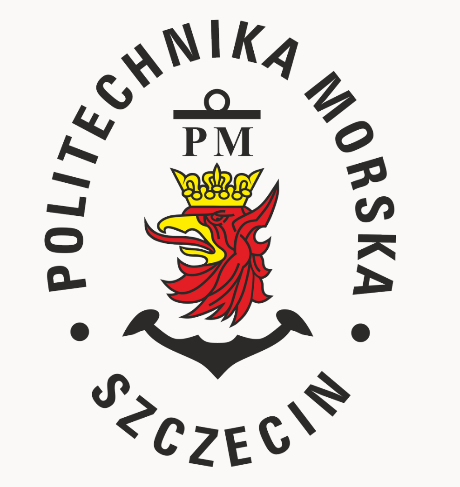   SPECYFIKACJA WARUNKÓW ZAMÓWIENIAdla zamówienia publicznego prowadzonego w trybie podstawowym,                    na podstawie art. 275 pkt 1 ustawy z 11 września 2019 r. – Prawo zamówień publicznych, o wartości poniżej 221.000 euro pod nazwą:Spis treści:Rozdział I – Informacje ogólneNazwa (firma) oraz adres ZamawiającegoTryb udzielenia zamówieniaWykonawcy/podwykonawcyKomunikacja w postępowaniuWizja lokalnaPodział zamówienia na częściOferty wariantoweKatalogi elektroniczne Umowa ramowaAukcja elektronicznaZamówienia, o których mowa w art. 214 ust. 1 pkt 7 i 8 ustawy PzpRozliczenia w walutach obcychZwrot kosztów udziału w postępowaniuZaliczki na poczet udzielenia zamówieniaUnieważnienie postępowaniaPouczenie o środkach ochrony prawnejOchrona danych osobowych zebranych przez zamawiającego w toku postępowania
Rozdział II – Wymagania stawiane wykonawcyPrzedmiot zamówieniaRozwiązania równoważneWymagania w zakresie zatrudniania przez wykonawcę lub podwykonawcę osób na podstawie stosunku pracyWymagania w zakresie zatrudnienia osób, o których mowa w art. 96 ust. 2 pkt 2 ustawy PzpInformacja o przedmiotowych środkach dowodowychTermin wykonania zamówienia Informacja o warunkach udziału w postępowaniu o udzielenie zamówieniaPodstawy wykluczeniaWykaz podmiotowych i przedmiotowych środków dowodowychWymagania dotyczące wadiumSposób przygotowania ofert Opis sposobu obliczenia ceny
Rozdział III – Informacje o przebiegu postępowaniaSposób porozumiewania się zamawiającego z wykonawcamiSposób oraz termin składania ofertTermin otwarcia ofertTermin związania ofertąOpis kryteriów oceny ofert wraz z podaniem wag tych kryteriów i sposobu oceny ofertProjektowane postanowienia umowy w sprawie zamówienia publicznego, które zostaną wprowadzone do umowy w sprawie zamówienia publicznegoZabezpieczenie należytego wykonania umowy Informacje o formalnościach, jakie muszą zostać dopełnione po wyborze oferty w celu zawarcia umowy w sprawie zamówienia publicznegoRozdział I – Informacje ogólneNazwa (firma) oraz adres ZamawiającegoPolitechnika Morska w Szczecinieul. Wały Chrobrego 1-270-500 SzczecinTel. 91 48 09 400E-mail: bzp@pm.szczecin.plAdres strony internetowej Zamawiającego: www.pm.szczecin.plAdres strony internetowej prowadzonego postępowania:https://platformazakupowa.pl/pn/pm_szczecinNa tej stronie udostępniane będą zmiany i wyjaśnienia treści SWZ oraz inne dokumenty zamówienia bezpośrednio związane z postępowaniem o udzielenie zamówienia.Rodzaj zamawiającego: Uczelnia Publiczna.Zamawiający nie dokonuje zakupu w imieniu innych instytucji zamawiających.Tryb udzielenia zamówieniaPostępowanie o udzielenie zamówienia publicznego prowadzone jest w trybie podstawowym,                    na podstawie art. 275 pkt 1 ustawy z 11 września 2019 r. – Prawo zamówień publicznych (t. j. Dz.U. z 2023 r. poz. 1605 z późn. zm.), zwanej dalej ustawą Pzp, aktów wykonawczych do ustawy Pzp oraz niniejszej Specyfikacji Warunków Zamówienia.Niniejsza Specyfikacja Warunków Zamówienia zwana jest w dalszej treści Specyfikacją Warunków Zamówienia, SWZ lub specyfikacją.W sprawach nieuregulowanych w niniejszej SWZ stosuje się przepisy ustawy Pzp oraz aktów wykonawczych do ustawy Pzp.Wybór oferty najkorzystniejszej zostanie dokonany bez przeprowadzenia negocjacji.Wykonawcy/podwykonawcyWykonawcą jest osoba fizyczna, osoba prawna albo jednostka organizacyjna nieposiadająca osobowości prawnej, która oferuje na rynku wykonanie robót budowlanych lub obiektu budowlanego, dostawę produktów lub świadczenie usług lub ubiega się o udzielenie zamówienia, złożyła ofertę lub zawarła umowę w sprawie zamówienia publicznego.Zamawiający nie zastrzega możliwości ubiegania się o udzielenie zamówienia wyłącznie przez wykonawców, o których mowa w art. 94 ustawy Pzp, tj. mających status zakładu pracy chronionej, spółdzielnie socjalne oraz innych wykonawców, których głównym celem lub głównym celem działalności ich wyodrębnionych organizacyjnie jednostek, które będą realizowały zamówienie, jest społeczna i zawodowa integracja osób społecznie marginalizowanych.Zamówienie może zostać udzielone wykonawcy, który:– nie podlega wykluczeniu na podstawie art. 108 ust. 1 ustawy Pzp oraz art. 7 ust. 1 ustawy z dnia 13 kwietnia 2022 r. o szczególnych rozwiązaniach w zakresie przeciwdziałania wspieraniu agresji na Ukrainę oraz służących ochronie bezpieczeństwa narodowego (t.j. Dz.U. 2023 poz. 1497 z późn. zm.),– złożył ofertę niepodlegającą odrzuceniu na podstawie art. 226 ust. 1 ustawy Pzp.Wykonawcy mogą wspólnie ubiegać się o udzielenie zamówienia. W takim przypadku:Wykonawcy występujący wspólnie są zobowiązani do ustanowienia pełnomocnika do reprezentowania ich w postępowaniu albo do reprezentowania ich w postępowaniu i zawarcia umowy w sprawie przedmiotowego zamówienia publicznego.Wszelka korespondencja będzie prowadzona przez zamawiającego wyłącznie z pełnomocnikiem.PodwykonawstwoZamawiający nie zastrzega obowiązku osobistego wykonania przez wykonawcę kluczowych zadań przedmiotowego zamówienia.Wykonawca może powierzyć wykonanie części zamówienia podwykonawcy. Wykonawca jest zobowiązany wskazać w formularzu oferty (załącznik nr 1 do SWZ): części zamówienia, których wykonanie zamierza powierzyć podwykonawcom i podać firmy podwykonawców, o ile są już znane.Komunikacja w postępowaniuKomunikacja w postępowaniu o udzielenie zamówienia odbywa się przy użyciu środków komunikacji elektronicznej, za pośrednictwem platformy zakupowej pod adresem:https://platformazakupowa.pl/pn/pm_szczecin zwanej dalej Platformą. Szczegółowe informacje dotyczące przyjętego w postępowaniu sposobu komunikacji, znajdują się w rozdziale III ust. 1 niniejszej SWZ. Instrukcja korzystania z systemu dostępna jest na Platformie zakupowej.Zamawiający nie przewiduje sposobu komunikowania się z wykonawcami w inny sposób niż przy użyciu środków komunikacji elektronicznej, wskazanych w rozdziale III ust. 1 SWZ.Wizja lokalnaZamawiający nie przewiduje obowiązku odbycia przez wykonawcę wizji lokalnej oraz sprawdzenia przez wykonawcę dokumentów niezbędnych do realizacji zamówienia dostępnych na miejscu u zamawiającego.Podział zamówienia na częściZamawiający dokonuje podziału zamówienia na części. Opis poszczególnych części znajduje się                         w rozdziale II ust. 1 SWZ.Oferty wariantoweZamawiający nie dopuszcza możliwości złożenia oferty wariantowej, o której mowa w art. 92 ustawy Pzp tzn. oferty przewidującej odmienny sposób wykonania zamówienia niż określony w niniejszej SWZ.Katalogi elektroniczneZamawiający nie wymaga złożenia ofert w postaci katalogów elektronicznych.Umowa ramowaZamawiający nie przewiduje zawarcia umowy ramowej, o  której mowa w art. 311–315 ustawy Pzp.Aukcja elektronicznaZamawiający nie przewiduje przeprowadzenia aukcji elektronicznej, o  której mowa w art. 308 ust. 1 ustawy Pzp. Zamówienia, o których mowa w art. 214 ust. 1 pkt 7 i 8 ustawy PzpZamawiający nie przewiduje udzielania zamówień na podstawie art. 214 ust. 1 pkt 7 i 8 ustawy Pzp.Rozliczenia w walutach obcychRozliczenia między Zamawiającym a Wykonawcą będą prowadzone w złotych polskich (PLN). Zamawiający nie przewiduje rozliczenia w walutach obcych. Zwrot kosztów udziału w postępowaniuZamawiający nie przewiduje zwrotu kosztów udziału w postępowaniu. Zaliczki na poczet udzielenia zamówieniaZamawiający nie przewiduje udzielenia zaliczek na poczet wykonania zamówienia.Unieważnienie postępowaniaPoza podstawami unieważnienia postępowania o udzielenie zamówienia określonymi w art. 255 ustawy Pzp, zamawiający przewiduje możliwość unieważnienia postępowanie o udzielenie zamówienia, jeżeli środki publiczne, które zamawiający zamierzał przeznaczyć na sfinansowanie całości lub części zamówienia, nie zostały mu przyznane.Zamawiający przewiduje możliwość unieważnienia postępowania przed upływem terminu składania ofert, jeżeli wystąpiły okoliczności powodujące, że dalsze prowadzenie postępowania jest nieuzasadnione.Pouczenie o środkach ochrony prawnejŚrodki ochrony prawnej przysługują wykonawcy oraz innemu podmiotowi, jeżeli ma lub miał interes w uzyskaniu zamówienia oraz poniósł lub może ponieść szkodę w wyniku naruszenia przez zamawiającego przepisów ustawy Pzp.Środki ochrony prawnej wobec ogłoszenia wszczynającego postępowanie o udzielenie zamówienia lub ogłoszenia o konkursie oraz dokumentów zamówienia przysługują również organizacjom wpisanym na listę, o której mowa w art. 469 pkt 15 Pzp, oraz Rzecznikowi Małych i Średnich Przedsiębiorców.Odwołanie przysługuje na:niezgodną z przepisami ustawy czynność zamawiającego, podjętą w postępowaniu o udzielenie zamówienia, w tym na projektowane postanowienie umowy;zaniechanie czynności w postępowaniu o udzielenie zamówienia, do której zamawiający był obowiązany na podstawie ustawy Pzp;zaniechanie przeprowadzenia postępowania o udzielenie zamówienia na podstawie ustawy Pzp, mimo że zamawiający był do tego obowiązany.Odwołanie wnosi się w terminie określonym w art. 515 ustawy Pzp. Odwołanie powinno zawierać elementy wskazane w art. 516 ust. 1 ustawy Pzp.Odwołanie wnosi się do Prezesa Izby w sposób i formie określonej w art. 507 i 508 ustawy Pzp.Odwołujący przekazuje zamawiającemu odwołanie wniesione w formie elektronicznej albo postaci elektronicznej albo kopię tego odwołania, jeżeli zostało ono wniesione w formie pisemnej, przed upływem terminu do wniesienia odwołania w taki sposób, aby mógł on zapoznać się z jego treścią przed upływem tego terminu.W sprawach nieuregulowanych w ustawie Pzp zastosowanie mają przepisy Kodeksu Cywilnego.Ochrona danych osobowych zebranych przez zamawiającego w toku postępowaniaZamawiający oświadcza, że spełnia wymogi określone w rozporządzeniu Parlamentu Europejskiego i Rady (UE) 2016/679 z 27 kwietnia 2016 r. w sprawie ochrony osób fizycznych w związku z przetwarzaniem danych osobowych i w sprawie swobodnego przepływu takich danych oraz uchylenia dyrektywy 95/46/WE (ogólne rozporządzenie o ochronie danych) (Dz. Urz. UE L 119 z 4 maja 2016 r.) – tym samym dane osobowe podane przez wykonawcę będą przetwarzane zgodnie z ww. rozporządzeniem oraz zgodnie z przepisami krajowymi.Zamawiający udostępnia dane osobowe, o których mowa w art. 10 rozporządzenia Parlamentu Europejskiego i Rady (UE) 2016/679 z dnia 27 kwietnia 2016 r. w sprawie ochrony osób fizycznych w związku z przetwarzaniem danych osobowych i w sprawie swobodnego przepływu takich danych oraz uchylenia dyrektywy 95/46/WE (ogólne rozporządzenie o ochronie danych) (Dz. Urz. UE L 119 z 04.05.2016, str. 1, z późn. zm.), zwanego dalej "rozporządzeniem 2016/679", w celu umożliwienia korzystania ze środków ochrony prawnej, o których mowa w dziale IX, do upływu terminu na ich wniesienie.Skorzystanie przez osobę, której dane osobowe dotyczą, z uprawnienia do sprostowania lub uzupełnienia, o którym mowa w art. 16 rozporządzenia 2016/679, nie może skutkować zmianą wyniku postępowania o udzielenie zamówienia ani zmianą postanowień umowy w sprawie zamówienia publicznego w zakresie niezgodnym z ustawą.W postępowaniu o udzielenie zamówienia zgłoszenie żądania ograniczenia przetwarzania, o którym mowa w art. 18 ust. 1 rozporządzenia 2016/679, nie ogranicza przetwarzania danych osobowych do czasu zakończenia tego postępowania.W przypadku gdy wniesienie żądania dotyczącego prawa, o którym mowa w art. 18 ust. 1 rozporządzenia 2016/679, spowoduje ograniczenie przetwarzania danych osobowych zawartych w protokole postępowania lub załącznikach do tego protokołu, od dnia zakończenia postępowania o udzielenie zamówienia zamawiający nie udostępnia tych danych, chyba że zachodzą przesłanki, o których mowa w art. 18 ust. 2 rozporządzenia 2016/679.Udostępnianie protokołu postępowania i załączników do tego protokołu, ma zastosowanie do wszystkich danych osobowych, z wyjątkiem danych, o których mowa w art. 9 ust. 1 rozporządzenia 2016/679, zebranych w toku postępowania o udzielenie zamówienia. Ograniczenia zasady jawności, o których mowa w ust. 3 i art. 18 ust. 3-6, stosuje się odpowiednio.W przypadku korzystania przez osobę, której dane osobowe są przetwarzane przez zamawiającego, z uprawnienia, o którym mowa w art. 15 ust. 1-3 rozporządzenia 2016/679, zamawiający może żądać od osoby występującej z żądaniem wskazania dodatkowych informacji, mających na celu sprecyzowanie nazwy lub daty zakończonego postępowania o udzielenie zamówienia.Skorzystanie przez osobę, której dane osobowe są przetwarzane, z uprawnienia do sprostowania lub uzupełnienia danych osobowych, o którym mowa w art. 16 rozporządzenia 2016/679, nie może naruszać integralności protokołu postępowania oraz jego załączników.Klauzula informacyjna z art. 13 RODO do zastosowania przez zamawiających w celu związanym z postępowaniem o udzielenie zamówienia publicznegoZgodnie z art. 13 ust. 1 i 2 rozporządzenia Parlamentu Europejskiego i Rady (UE) 2016/679 z dnia 27 kwietnia 2016 r. w sprawie ochrony osób fizycznych w związku z przetwarzaniem danych osobowych i w sprawie swobodnego przepływu takich danych oraz uchylenia dyrektywy 95/46/WE (ogólne rozporządzenie o ochronie danych), dalej „RODO”, informujemy, że: administratorem Pani/Pana danych osobowych jest Politechnika Morska w Szczecinie ul. Wały Chrobrego 1-2, 70-500 Szczecin, tel. (91) 48 09 400, pm.szczecin.pl;dane kontaktowe do inspektora ochrony danych e-mail: iod@pm.szczecin.pl;Pani/Pana dane osobowe przetwarzane będą na podstawie art. 6 ust. 1 lit. c RODO w celu związanym z postępowaniem o udzielenie zamówienia publicznego oraz jego rozstrzygnięcia, jak również zawarcia umowy w sprawie zamówienia publicznego oraz jej realizacji, a także udokumentowania postępowania o udzielenie zamówienia publicznego i jego archiwizacji;odbiorcami Pani/Pana danych osobowych będą osoby lub podmioty, którym udostępniona zostanie dokumentacja postępowania w oparciu o art. 18 oraz art. 74 ustawy z dnia 29 stycznia 2004 r. – Prawo zamówień publicznych, dalej „ustawa Pzp” oraz podmiotom przetwarzającym dane w naszym imieniu, na podstawie umowy powierzenia danych;  Pani/Pana dane osobowe będą przechowywane, zgodnie z art. 78 ustawy Pzp, przez okres 4 lat od dnia zakończenia postępowania o udzielenie zamówienia, a jeżeli czas trwania umowy przekracza 4 lata, okres przechowywania obejmuje cały czas trwania umowy;obowiązek podania przez Panią/Pana danych osobowych bezpośrednio Pani/Pana dotyczących jest wymogiem ustawowym określonym w przepisach ustawy Pzp, związanym z udziałem w postępowaniu o udzielenie zamówienia publicznego; konsekwencje niepodania określonych danych wynikają z ustawy Pzp;w odniesieniu do Pani/Pana danych osobowych decyzje nie będą podejmowane w sposób zautomatyzowany, stosowanie do art. 22 RODO;posiada Pani/Pan:na podstawie art. 15 RODO prawo dostępu do danych osobowych Pani/Pana dotyczących;prawo do sprostowania i uzupełnienia Pani/Pana danych osobowych na podstawie art. 16 RODO, które nie może skutkować zmianą wyniku postępowania o udzielenie zamówienia ani zmianą postanowień umowy w sprawie zamówienia publicznego w zakresie niezgodnym z ustawą Pzp;na podstawie art. 18 RODO prawo żądania od administratora ograniczenia przetwarzania danych osobowych z zastrzeżeniem przypadków, o których mowa w art. 18 ust. 2 RODO oraz w art. 19 ust. 3 ustawy Pzp, tj. administrator nie ogranicza przetwarzania danych osobowych do czasu zakończenia postępowania o udzielenie zamówienia;  prawo do wniesienia skargi do Prezesa Urzędu Ochrony Danych Osobowych, gdy uzna Pani/Pan, że przetwarzanie danych osobowych Pani/Pana dotyczących narusza przepisy RODO;nie przysługuje Pani/Panu:w związku z art. 17 ust. 3 lit. b, d lub e RODO prawo do usunięcia danych osobowych;prawo do przenoszenia danych osobowych, o którym mowa w art. 20 RODO;na podstawie art. 21 RODO prawo sprzeciwu, wobec przetwarzania danych osobowych, gdyż podstawą prawną przetwarzania Pani/Pana danych osobowych jest art. 6 ust. 1 lit. c RODO.Z tych praw może Pan/Pani skorzystać, składając wniosek w formie pisemnej do Inspektora Ochrony Danych na adres administratora lub na adres poczty elektronicznej iod@pm.szczecin.pl.Rozdział II - Wymagania stawiane wykonawcy Przedmiot zamówienia1)	Przedmiotem zamówienia jest sprzedaż wraz z dostarczeniem wyposażenia platformy treningowej dla Politechniki Morskiej w Szczecinie w ramach programu wieloletniego pn. Budowa Polskiego Ośrodka Szkoleniowego Ratownictwa Morskiego w Szczecinie. 2) 	Dokładny opis przedmiotu zamówienia określa załącznik  nr 1a oraz 1b do SWZ.Wszystkie wymagania określone w dokumentach wskazanych powyżej stanowią wymagania minimalne, a ich spełnienie jest obligatoryjne. Niespełnienie ww. wymagań minimalnych będzie skutkować odrzuceniem oferty jako niezgodnej z warunkami zamówienia na podstawie art. 226                   ust. 1 pkt 5 ustawy Pzp.Nomenklatura wg CPV:35110000-8 Sprzęt gaśniczy, ratowniczy i bezpieczeństwa35112000-2 Sprzęt ratunkowy i awaryjnyPodane przez Zamawiającego ewentualne nazwy (znaki towarowe), mają charakter przykładowy,                a ich wskazanie ma na celu określenie oczekiwanego standardu, przy czym Zamawiający dopuszcza składanie ofert równoważnych w zakresie sporządzonego opisu przedmiotu zamówienia.Przedmiot zamówienia określono poprzez wskazanie obiektywnych cech technicznych 
i jakościowych oraz standardów, dla których określenia dopuszcza się wskazanie przykładowych znaków towarowych. W przypadku, gdy Zamawiający odnosi się w opisie przedmiotu zamówienia  do  norm, ocen technicznych, specyfikacji technicznych i systemów referencji technicznych, o których mowa                    w art. 101 ust. 1 pkt 2 oraz ust. 3 ustawy Pzp, dopuszcza się rozwiązania równoważne opisywanym.Zamawiający wymaga, aby przedmiot umowy był fabrycznie nowy, wolny od wad technicznych 
i prawnych, dobrej jakości, dopuszczony do obrotu, zapakowany w oryginalne opakowanie dla danego produktu, zaopatrzone w etykiety identyfikujące dany produkt, określający jego parametry techniczne, jakościowe, funkcjonalne oraz użytkowe. Na przedmiocie umowy, jak również na opakowaniu musi znajdować się znak firmowy i określenie pochodzenia (producenta).Zamawiający dopuszcza możliwość składania ofert częściowych, tj. na każde z 2 zadań oddzielnie:Zadanie 1 – Zestaw ratunkowy do szkoleń OPITO oraz GWOZadanie 2 – Zestaw ratunkowy do szkoleń OPITORozwiązania równoważne Wykonawca, który powołuje się na rozwiązania równoważne, jest zobowiązany wykazać, że oferowane przez niego rozwiązanie spełnia wymagania określone przez zamawiającego. W takim przypadku, wykonawca załącza do oferty wykaz rozwiązań równoważnych wraz z jego opisem lub normami.Wymagania w zakresie zatrudniania przez wykonawcę lub podwykonawcę osób na podstawie stosunku pracy
Zamawiający nie stawia wymogu w zakresie zatrudnienia przez wykonawcę lub podwykonawcę na podstawie stosunku pracy osób uczestniczących w realizacji zamówienia.Wymagania w zakresie zatrudnienia osób, o których mowa w art. 96 ust. 2 pkt 2 ustawy PzpZamawiający nie stawia wymogu w zakresie zatrudnienia przez wykonawcę osób, o których mowa w art. 96 ust. 2 pkt 2 ustawy Pzp.Informacja o przedmiotowych środkach dowodowychZamawiający żąda, by wykonawca w celu potwierdzenia, że oferowany sprzęt odpowiada wymaganiom SWZ złożył wraz z ofertą następujące, przedmiotowe środki dowodowe:materiały informacyjne dotyczące przedmiotu zamówienia zgodne z opisem przedmiotu zamówienia, z których ma wynikać potwierdzenie wszystkich parametrów technicznych/wymagań wyspecyfikowanych przez Zamawiającego w ramach danego zadania. Dopuszcza się złożenie materiałów w języku angielskim.Zamawiający akceptuje równoważne przedmiotowe środki dowodowe, jeśli potwierdzają, że oferowane świadczenia spełniają określone przez zamawiającego wymagania, cechy lub kryteria.Zamawiający przewiduje uzupełnienie przedmiotowych środków dowodowych, zgodnie z art. 107                ust. 2 Pzp. Termin wykonania zamówienia Zamawiający wymaga, aby zamówienie zostało wykonane w terminie maksymalnie do 170 dni kalendarzowych od daty podpisania umowy, jednak nie wcześniej niż 04.11.2024 r.  i  nie później niż do 05.12.2024 r.Informacja o warunkach udziału w postępowaniu o udzielenie zamówieniaZamawiający na podstawie art. 112 ustawy Pzp, określa warunek/warunki udziału w postępowaniu dotyczący/-e:zdolności do występowania w obrocie gospodarczym:Zamawiający nie stawia warunku w tym zakresie. uprawnień do prowadzenia określonej działalności gospodarczej lub zawodowej, o ile wynika to z odrębnych przepisów:  	Zamawiający nie stawia warunku w tym zakresie. sytuacji ekonomicznej lub finansowej:  	Zamawiający nie stawia warunku w tym zakresie. zdolności technicznej lub zawodowej:  	Zamawiający nie stawia warunku w tym zakresie. Podstawy wykluczeniaZamawiający wykluczy z postępowania wykonawców, wobec których zachodzą podstawy wykluczenia, o których mowa w art. 108 ust. 1 ustawy Pzp. Z postępowania o udzielenie zamówienia wyklucza się̨, z zastrzeżeniem art. 110 ust. 2 Pzp, Wykonawcę: będącego osobą fizyczną, którego prawomocnie skazano za przestępstwo:udziału w zorganizowanej grupie przestępczej albo związku mającym na celu popełnienie przestępstwa lub przestępstwa skarbowego, o którym mowa w art. 258 Kodeksu karnego,handlu ludźmi, o którym mowa w art. 189a Kodeksu karnego,o którym mowa w art. 228–230a, art. 250a Kodeksu karnego, w art. 46–48 ustawy z dnia 25 czerwca 2010 r. o sporcie (t.j. Dz. U. z 2023 r. poz. 2048) lub w art. 54 ust. 1–4 ustawy z dnia 12 maja 2011 r. o refundacji leków, środków spożywczych specjalnego przeznaczenia żywieniowego oraz wyrobów medycznych (t.j. Dz. U. z 2023 r. poz. 826),finansowania przestępstwa o charakterze terrorystycznym, o którym mowa w art. 165a Kodeksu karnego, lub przestępstwo udaremniania lub utrudniania stwierdzenia przestępnego pochodzenia pieniędzy lub ukrywania ich pochodzenia, o którym mowa w art. 299 Kodeksu karnego,o charakterze terrorystycznym, o którym mowa w art. 115 § 20 Kodeksu karnego, lub mające na celu popełnienie tego przestępstwa,powierzenia wykonywania pracy małoletniemu cudzoziemcowi, o którym mowa w art. 9 ust. 2 ustawy z dnia 15 czerwca 2012 r. o skutkach powierzania wykonywania pracy cudzoziemcom przebywającym wbrew przepisom na terytorium Rzeczypospolitej Polskiej (Dz. U. poz. 769),przeciwko obrotowi gospodarczemu, o których mowa w art. 296–307 Kodeksu karnego, przestępstwo oszustwa, o którym mowa w art. 286 Kodeksu karnego, przestępstwo przeciwko wiarygodności dokumentów, o których mowa w art. 270– 277d Kodeksu karnego, lub przestępstwo skarbowe,o którym mowa w art. 9 ust. 1 i 3 lub art. 10 ustawy z dnia 15 czerwca 2012 r. o skutkach powierzania wykonywania pracy cudzoziemcom przebywającym wbrew przepisom na terytorium Rzeczypospolitej Polskiej– lub za odpowiedni czyn zabroniony określony w przepisach prawa obcego;  jeżeli urzędującego członka jego organu zarządzającego lub nadzorczego, wspólnika spółki w spółce jawnej lub partnerskiej albo komplementariusza w spółce komandytowej lub komandytowo-akcyjnej lub prokurenta prawomocnie skazano za przestępstwo, o którym mowa w pkt 1.1;wobec którego wydano prawomocny wyrok sądu lub ostateczną decyzję administracyjną o zaleganiu z uiszczeniem podatków, opłat lub składek na ubezpieczenie społeczne lub zdrowotne, chyba że wykonawca odpowiednio przed upływem terminu do składania wniosków o dopuszczenie do udziału w postepowaniu albo przed upływem terminu składania ofert dokonał płatności należnych podatków, opłat lub składek na ubezpieczenie społeczne lub zdrowotne wraz z odsetkami lub grzywnami lub zawarł wiążące porozumienie w sprawie spłaty tych należności;wobec którego prawomocnie orzeczono zakaz ubiegania się̨ o zamówienia publiczne;jeżeli Zamawiający może stwierdzić́, na podstawie wiarygodnych przesłanek, że Wykonawca zawarł z innymi Wykonawcami porozumienie mające na celu zakłócenie konkurencji, w szczególności jeżeli należąc do tej samej grupy kapitałowej w rozumieniu ustawy z dnia 16 lutego 2007 r. o ochronie konkurencji i konsumentów, złożyli odrębne oferty, oferty częściowe lub wnioski o dopuszczenie do udziału w postępowaniu, chyba że wykażą̨, że przygotowali te oferty lub wnioski niezależnie od siebie;jeżeli, w przypadkach, o których mowa w art. 85 ust. 1 Pzp, doszło do zakłócenia konkurencji wynikającego z wcześniejszego zaangażowania tego Wykonawcy lub podmiotu, który należy z wykonawcą do tej samej grupy kapitałowej w rozumieniu ustawy z dnia 16 lutego 2007 r. o ochronie konkurencji i konsumentów, chyba że spowodowane tym zakłócenie konkurencji może być́ wyeliminowane w inny sposób niż̇ przez wykluczenie Wykonawcy z udziału w postępowaniu o udzielenie zamówienia.Wykonawca może zostać́ wykluczony przez zamawiającego na każdym etapie postępowania o udzielenie zamówienia.Zamawiający nie przewiduje wykluczenia wykonawcy na podstawie art. 109 ust. 1 Pzp.4) Zamawiający wykluczy z postępowania: a)	wykonawcę wymienionego w wykazach określonych w rozporządzeniu 765/2006 i rozporządzeniu 269/2014 albo wpisanego na listę na podstawie decyzji w sprawie wpisu na listę rozstrzygającej o zastosowaniu środka, o którym mowa w art. 1 pkt 3 ustawy z dnia 13 kwietnia 2022 r. o szczególnych rozwiązaniach w zakresie przeciwdziałania wspieraniu agresji na Ukrainę oraz służących ochronie bezpieczeństwa narodowego (t.j. Dz.U. 2023 poz. 1497 z późn. zm.); b)	wykonawcę, którego beneficjentem rzeczywistym w rozumieniu ustawy z dnia 1 marca 2018 r. o przeciwdziałaniu praniu pieniędzy oraz finansowaniu terroryzmu (t.j. Dz. U. z 2023 r. poz. 1124 ze zm.) jest osoba wymieniona w wykazach określonych w rozporządzeniu 765/2006 i rozporządzeniu 269/2014 albo wpisana na listę lub będąca takim beneficjentem rzeczywistym od dnia 24 lutego 2022 r., o ile została wpisana na listę na podstawie decyzji w sprawie wpisu na listę rozstrzygającej o zastosowaniu środka, o którym mowa w art. 1 pkt 3 ustawy z dnia 13 kwietnia 2022 r. o szczególnych rozwiązaniach w zakresie przeciwdziałania wspieraniu agresji na Ukrainę oraz służących ochronie bezpieczeństwa narodowego (t.j. Dz.U. 2023 poz. 1497 z późn. zm.); c)	wykonawcę, którego jednostką dominującą w rozumieniu art. 3 ust. 1 pkt 37 ustawy z dnia 29 września 1994 r. o rachunkowości (t.j. Dz. U. z 2023 r. poz. 120 ze zm.) jest podmiot wymieniony w wykazach określonych w rozporządzeniu 765/2006 i rozporządzeniu 269/2014 albo wpisany na listę lub będący taką jednostką dominującą od dnia 24 lutego 2022 r., o ile został wpisany na listę na podstawie decyzji w sprawie wpisu na listę rozstrzygającej o zastosowaniu środka, o którym mowa w art. 1 pkt 3 ustawy z dnia 13 kwietnia 2022 r. o szczególnych rozwiązaniach w zakresie przeciwdziałania wspieraniu agresji na Ukrainę oraz służących ochronie bezpieczeństwa narodowego (t.j. Dz.U. 2023 poz. 1497 z późn. zm.).5) Wykluczenie o którym mowa w pkt 4 następuje na okres trwania okoliczności określonych                    w pkt. 4).Wykaz podmiotowych i przedmiotowych środków dowodowychDOKUMENTY SKŁADANE RAZEM Z OFERTĄOferta składana jest pod rygorem nieważności w formie elektronicznej lub w postaci elektronicznej opatrzonej podpisem zaufanym lub podpisem osobistym.Wykonawca dołącza do oferty oświadczenie o niepodleganiu wykluczeniu w postępowaniu w zakresie wskazanym w rozdziale II ust. 8 SWZ.  Oświadczenia składane są pod rygorem nieważności w formie elektronicznej lub w postaci elektronicznej opatrzonej podpisem zaufanym, lub podpisem osobistym.Oświadczenia składają odrębnie:wykonawca/każdy spośród wykonawców wspólnie ubiegających się o udzielenie zamówienia. W takim przypadku oświadczenia potwierdzają brak podstaw wykluczenia wykonawcy oraz spełnianie warunków udziału w postępowaniu w zakresie, w jakim każdy z wykonawców wykazuje spełnianie warunków udziału w postępowaniu;Samooczyszczenie – w okolicznościach określonych w art. 108 ust. 1 pkt 1, 2, 5 ustawy Pzp, wykonawca nie podlega wykluczeniu jeżeli udowodni zamawiającemu, że spełnił łącznie następujące przesłanki:a) 	naprawił lub zobowiązał się do naprawienia szkody wyrządzonej przestępstwem, wykroczeniem lub swoim nieprawidłowym postępowaniem, w tym poprzez zadośćuczynienie pieniężne;b) 	wyczerpująco wyjaśnił fakty i okoliczności związane z przestępstwem, wykroczeniem lub swoim nieprawidłowym postępowaniem oraz spowodowanymi przez nie szkodami, aktywnie współpracując odpowiednio z właściwymi organami, w tym organami ścigania lub zamawiającym;c)	podjął konkretne środki techniczne, organizacyjne i kadrowe, odpowiednie dla zapobiegania dalszym przestępstwom, wykroczeniom lub nieprawidłowemu postępowaniu, w szczególności:- zerwał wszelkie powiązania z osobami lub podmiotami odpowiedzialnymi za nieprawidłowe postępowanie wykonawcy,- zreorganizował personel,- wdrożył system sprawozdawczości i kontroli,- utworzył struktury audytu wewnętrznego do monitorowania przestrzegania przepisów, wewnętrznych regulacji lub standardów,- wprowadził wewnętrzne regulacje dotyczące odpowiedzialności i odszkodowań za nieprzestrzeganie przepisów, wewnętrznych regulacji lub standardów.Zamawiający ocenia, czy podjęte przez wykonawcę czynności są wystarczające do wykazania jego rzetelności, uwzględniając wagę i szczególne okoliczności czynu wykonawcy, a jeżeli uzna, że nie są wystarczające, wyklucza wykonawcę.Do oferty wykonawca załącza również:Pełnomocnictwo  Gdy umocowanie osoby składającej ofertę nie wynika z dokumentów rejestrowych, wykonawca, który składa ofertę za pośrednictwem pełnomocnika, powinien dołączyć do oferty dokument pełnomocnictwa obejmujący swym zakresem umocowanie do złożenia oferty lub do złożenia oferty i podpisania umowy. W przypadku wykonawców ubiegających się wspólnie o udzielenie zamówienia wykonawcy zobowiązani są do ustanowienia pełnomocnika. Dokument pełnomocnictwa, z treści którego będzie wynikało umocowanie do reprezentowania w postępowaniu o udzielenie zamówienia tych wykonawców należy załączyć do oferty. Pełnomocnictwo powinno być załączone do oferty i powinno zawierać w szczególności wskazanie:postępowania o zamówienie publiczne, którego dotyczy,wszystkich wykonawców ubiegających się wspólnie o udzielenie zamówienia wymienionych z nazwy z określeniem adresu siedziby,ustanowionego pełnomocnika oraz zakresu jego umocowania.Wymagana forma:Pełnomocnictwo powinno zostać złożone w formie elektronicznej lub w postaci elektronicznej opatrzonej podpisem zaufanym, lub podpisem osobistym. Dopuszcza się również przedłożenie elektronicznej kopii dokumentu poświadczonej za zgodność z oryginałem przez notariusza, tj. podpisanej kwalifikowanym podpisem elektronicznym osoby posiadającej uprawnienia notariusza.Oświadczenie wykonawców wspólnie ubiegających się o udzielenie zamówieniaWykonawcy wspólnie ubiegający się o udzielenie zamówienia, spośród których tylko jeden spełnia warunek dotyczący uprawnień, są zobowiązani dołączyć do oferty oświadczenie, z którego wynika, które dostawy wykonają poszczególni wykonawcy.Wymagana forma:Wykonawcy składają oświadczenia w formie elektronicznej lub w postaci elektronicznej opatrzonej podpisem zaufanym, lub podpisem osobistym osoby upoważnionej do reprezentowania wykonawców zgodnie z formą reprezentacji określoną w dokumencie rejestrowym właściwym dla formy organizacyjnej lub innym dokumencie.Przedmiotowe środki dowodowe wskazane w rozdziale II ust. 5 Wymagana forma:Wykonawcy składają:- materiały informacyjne dotyczące przedmiotu zamówienia zgodne z opisem przedmiotu zamówienia, z których ma wynikać potwierdzenie wszystkich parametrów technicznych/wymagań wyspecyfikowanych przez Zamawiającego w ramach danego zadania. Dopuszcza się złożenie materiałów w języku angielskimw formie elektronicznej lub w postaci elektronicznej opatrzonej podpisem zaufanym, lub podpisem osobistym osoby upoważnionej do reprezentowania wykonawców zgodnie z formą reprezentacji określoną w dokumencie rejestrowym właściwym dla formy organizacyjnej lub innym dokumencie.Wykaz rozwiązań równoważnych – wykonawca, który powołuje się na rozwiązania równoważne, jest zobowiązany wykazać, że oferowane przez niego rozwiązanie spełnia wymagania określone przez zamawiającego. W takim przypadku wykonawca załącza do oferty wykaz rozwiązań równoważnych z jego opisem lub normami.Wymagana forma:Wykaz musi być złożony w formie elektronicznej lub w postaci elektronicznej opatrzonej podpisem zaufanym, lub podpisem osobistym osoby upoważnionej do reprezentowania wykonawców zgodnie z formą reprezentacji określoną w dokumencie rejestrowym właściwym dla formy organizacyjnej lub innym dokumencie.Zastrzeżenie tajemnicy przedsiębiorstwa – w sytuacji, gdy oferta lub inne dokumenty składane w toku postępowania będą zawierały tajemnicę przedsiębiorstwa, wykonawca, wraz z przekazaniem takich informacji, zastrzega, że nie mogą być one udostępniane, oraz wykazuje, że zastrzeżone informacje stanowią tajemnicę przedsiębiorstwa w rozumieniu przepisów ustawy z 16 kwietnia 1993 r. o zwalczaniu nieuczciwej konkurencji.Wymagana forma:Dokument musi być złożony w formie elektronicznej lub w postaci elektronicznej opatrzonej podpisem zaufanym, lub podpisem osobistym osoby upoważnionej do reprezentowania wykonawców zgodnie z formą reprezentacji określoną w dokumencie rejestrowym właściwym dla formy organizacyjnej lub innym dokumencie.DOKUMENTY SKŁADANE NA WEZWANIE Zamawiający nie żąda dodatkowych dokumentów oprócz wymaganych do złożenia wraz z ofertą, wskazanych w rozdziale II ust. 9 pkt 1 SWZ.Wymagania dotyczące wadiumWykonawca przystępujący do postępowania jest zobowiązany, przed upływem terminu składania ofert,  wnieść wadium w kwocie 3.100,00 zł (słownie: trzy tysiące sto złotych 00/100) dla całości zamówienia, w tym:- dla zadania 1 w kwocie 550,00 zł (słownie: pięćset pięćdziesiąt złotych 00/100)- dla zadania 2 w kwocie 2.550,00 zł (słownie: dwa tysiące pięćset pięćdziesiąt złotych 00/100)Wadium musi obejmować pełen okres związania ofertą tj. do dnia 18.06.2024 r.Wadium może być wniesione w jednej lub kilku formach wskazanych w art. 97 ust. 7 ustawy Pzp, tj.:- pieniądzu;- gwarancjach bankowych;- gwarancjach ubezpieczeniowych;- poręczeniach udzielanych przez podmioty, o których mowa w art. 6b  ust. 5 pkt 2 ustawy z dnia 9 listopada 2000 r. o utworzeniu Polskiej AgencjiRozwoju Przedsiębiorczości (Dz. U. z 2023 r. poz. 462).Wadium wnoszone w pieniądzu należy wpłacić przelewem na rachunek bankowy Zamawiającego: 16 1240 1864 1111 0000 2205 5615 z dopiskiem na przelewie: Wadium do przetargu                                 nr BZP-AG/262-5/24 na dostawę wyposażenia platformy treningowej dla Politechniki Morskiej w Szczecinie w ramach programu wieloletniego pn. Budowa Polskiego Ośrodka Szkoleniowego Ratownictwa Morskiego w Szczecinie dla zadania nr … . Wadium musi wpłynąć na wskazany rachunek bankowy zamawiającego najpóźniej przed upływem terminu składania ofert (decyduje data wpływu na rachunek bankowy zamawiającego).Wadium wnoszone w poręczeniach lub gwarancjach należy załączyć do oferty w oryginale 
w postaci dokumentu elektronicznego podpisanego kwalifikowanym podpisem elektronicznym przez wystawcę dokumentu i powinno zawierać następujące elementy:nazwę dającego zlecenie (Wykonawcy), beneficjenta gwarancji (zamawiającego), gwaranta/poręczyciela oraz wskazanie ich siedzib. Beneficjentem wskazanym w gwarancji lub poręczeniu musi być Politechnika Morska w Szczecinie,określenie wierzytelności, która ma być zabezpieczona gwarancją/poręczeniem,kwotę gwarancji/poręczenia,termin ważności gwarancji/poręczenia,zobowiązanie gwaranta do zapłacenia kwoty gwarancji/poręczenia bezwarunkowo, na pierwsze pisemne żądanie Zamawiającego, w sytuacjach określonych w art. 98 ust. 6 ustawy Pzp.W przypadku, gdy wykonawca nie wniósł wadium lub wniósł w sposób nieprawidłowy lub nie utrzymywał wadium nieprzerwanie do upływu terminu związania ofertą lub złożył wniosek o zwrot wadium, w przypadku o którym mowa w art. 98 ust. 2 pkt 3 ustawy Pzp, zamawiający odrzuci ofertę na podstawie art. 226 ust. 1 pkt 14 ustawy Pzp.Zamawiający dokona zwrotu wadium na zasadach określonych w art. 98 ust. 1–5 ustawy Pzp.Zamawiający zatrzymuje wadium wraz z odsetkami na podstawie art. 98 ust. 6 ustawy Pzp.Sposób przygotowania ofertZasady obowiązujące podczas przygotowywania ofert:Oferta musi być przedstawiona zgodnie z zasadami określonymi w ustawie Pzp i odpowiadać treści niniejszej SWZ.Oferta wraz z załącznikami musi zostać sporządzona w języku polskim z zastrzeżeniem zapisów rozdziału II ust. 5.Ofertę należy sporządzić w pod rygorem nieważności, w formie elektronicznej (opatrzonej kwalifikowanym podpisem elektronicznym) lub w postaci elektronicznej opatrzonej podpisem zaufanym lub podpisem osobistym. Wykonawca ma prawo złożyć tylko jedną ofertę. Oferty wykonawcy, który przedłoży więcej niż jedną ofertę, zostaną odrzucone.Wykonawca składa ofertę wraz z wymaganymi oświadczeniami i dokumentami, wskazanymi w rozdziale II ust. 9 SWZ.Do upływu terminu składania ofert wykonawca może wycofać ofertę. Sposób postępowania w przypadku oferty w systemie został opisany w Instrukcji korzystania z Platformy.Wykonawca składa ofertę wraz z załącznikami za pośrednictwem platformy zakupowej pod adresem: https://platformazakupowa.pl/pn/pm_szczecinKorzystanie z platformy zakupowej przez Wykonawcę jest bezpłatne. Treść oferty musi być zgodna z wymaganiami zamawiającego określonymi w dokumentach zamówienia.Opis sposobu obliczenia cenyŁączna cena oferty musi być podana oddzielnie dla każdego zadania liczbowo i słownie 
w kwocie netto i brutto w złotych polskich (PLN), na formularzu (ofercie Wykonawcy) stanowiącym załącznik nr 1 do SWZ, z dokładnością do dwóch miejsc po przecinku oraz uwzględniać całość ponoszonego przez Zamawiającego wydatku na sfinansowanie zamówienia z zastrzeżeniem                           pkt 4 i 5.Zamawiający przyjmuje łączną cenę brutto oferty wykazaną w ofercie dla każdego zadania oddzielnie – dla porównania ofert.Wykonawca jest zobowiązany również do podania cen poszczególnych elementów składających się na zamówienie – zgodnie z zapisami formularza ofertowego.Podana przez Wykonawcę cena oferty dla każdego z zadań stanowi maksymalny koszt dla Zamawiającego w związku   z realizacją zamówienia w ramach danego zadania. Cena ta nie podlega negocjacji czy zmianie w toku postępowania   z zastrzeżeniem art. 223 ust. 2 ustawy Pzp.W cenie oferty powinny być uwzględnione w szczególności wszystkie należności publiczno – prawne z tytułu obrotu przedmiotem zamówienia, koszty transportu, opakowania, ewentualne ubezpieczenie w czasie dostaw i instalacji oraz koszty uruchomienia, ewentualnych innych, nieprzewidzianych prac, nieuwzględnionych w opisie przedmiotu zamówienia, a niezbędnych do zrealizowania przedmiotu zamówienia, a także gwarancja i serwis gwarancyjny.Jeżeli złożono ofertę, której wybór prowadziłby do powstania u zamawiającego obowiązku podatkowego zgodnie z przepisami o podatku od towarów i usług, zamawiający w celu oceny takiej oferty dolicza do przedstawionej w niej ceny podatek od towarów i usług, który miałby obowiązek rozliczyć zgodnie z tymi przepisami. Wykonawca, składając ofertę, informuje zamawiającego, czy wybór oferty będzie prowadzić do powstania u zamawiającego obowiązku podatkowego, wskazując nazwę (rodzaj) towaru lub usługi, których dostawa lub świadczenie będzie prowadzić do jego powstania, oraz wskazując ich wartość bez kwoty podatku. Powyższe dotyczy również wewnątrzwspólnotowego nabycia towarów oraz importu usług.Jeżeli Wykonawcy złożą oferty, których wybór prowadziłby do powstania obowiązku celnego Zamawiającego zgodnie z przepisami celnymi w zakresie dotyczącym importu towaru, w celu dokonania oceny ofert Zamawiający doliczy do przedstawionych w nich cen cło, które miałby obowiązek ponieść zgodnie z obowiązującymi przepisami.Rozdział III - Informacje o przebiegu postępowaniaSposób porozumiewania się zamawiającego z wykonawcamiW niniejszym postępowaniu komunikacja zamawiającego z wykonawcami odbywa się za pomocą środków komunikacji elektronicznej. Komunikacja między zamawiającym a wykonawcami, w tym wszelkie oświadczenia, wnioski, zawiadomienia oraz informacje przekazywane są w formie elektronicznej za pośrednictwem Platformy: https://platformazakupowa.pl/pn/pm_szczecinWszelką  korespondencję związaną z niniejszym postępowaniem, należy przekazywać za pośrednictwem Platformy. Korespondencję uważa się za przekazaną w terminie, jeżeli dotrze do zamawiającego przed upływem wymaganego terminu.Osoba wskazana do porozumiewania się z wykonawcami:Marta Mikulska-Nawacka tel. 91 48 09 321 oraz Aldona Marciszak tel. 91 48 09 629.Zamawiający, zgodnie z § 3 ust. 3 Rozporządzenia Prezesa Rady Ministrów w sprawie użycia środków komunikacji elektronicznej w postępowaniu o udzielenie zamówienia publicznego oraz udostępnienia i przechowywania dokumentów elektronicznych (Dz.U.2017.1320 z dnia 2017.07.04 ze zm.) – dalej: „Rozporządzenie w sprawie środków komunikacji” – określa niezbędne wymagania sprzętowo-aplikacyjne umożliwiające pracę na Platformie, to jest:stały dostęp do sieci Internet o gwarantowanej przepustowości nie mniejszej niż 512 kb/s,komputer klasy PC lub MAC o następującej konfiguracji: pamięć min. 2 GB Ram, procesor Intel IV 2 GHZ lub jego nowsza wersja, jeden z systemów operacyjnych - MS Windows 7, Mac Os x 10 4, Linux, lub ich nowsze wersje,zainstalowana dowolna przeglądarka internetowa, w przypadku Internet Explorer minimalnie wersja 10 0.,włączona obsługa JavaScript,zainstalowany program Adobe Acrobat Reader lub inny obsługujący format plików .pdf,Platforma działa według standardu przyjętego w komunikacji sieciowej - kodowanie UTF8,oznaczenie czasu odbioru danych przez platformę zakupową stanowi datę oraz dokładny czas (hh:mm:ss) generowany według czasu lokalnego serwera synchronizowanego z zegarem Głównego Urzędu Miar.Zalecenia zamawiającego:Zamawiający rekomenduje wykorzystanie formatów: .pdf .doc .xls ze szczególnym wskazaniem na .pdfW celu ewentualnej kompresji danych Zamawiający rekomenduje wykorzystanie formatu: .zip.Dokumenty złożone w plikach w formatach .rar .gif .bmp .numbers .pages. zostaną uznane za złożone nieskutecznie. Formaty plików wykorzystywanych przez wykonawców powinny być zgodne z Obwieszczeniem Prezesa Rady Ministrów z dnia 9 listopada 2017 r. w sprawie ogłoszenia jednolitego tekstu rozporządzenia Rady Ministrów w sprawie Krajowych Ram Interoperacyjności, minimalnych wymagań dla rejestrów publicznych i wymiany informacji w postaci elektronicznej oraz minimalnych wymagań dla systemów teleinformatycznych.Zamawiający zwraca uwagę na ograniczenia wielkości plików podpisywanych profilem zaufanym, który wynosi max 10MB, oraz na ograniczenie wielkości plików podpisywanych w aplikacji eDoApp służącej do składania podpisu osobistego, który wynosi max 5MB.Ze względu na niskie ryzyko naruszenia integralności pliku oraz łatwiejszą weryfikację podpisu, zamawiający zaleca, w miarę możliwości, przekonwertowanie plików składających się na ofertę na format .pdf  i opatrzenie ich podpisem kwalifikowanym PAdES. Pliki w innych formatach niż PDF zaleca się opatrzyć zewnętrznym podpisem XAdES. Wykonawca powinien pamiętać, aby plik z podpisem przekazywać łącznie z dokumentem podpisywanym.Zamawiający zaleca aby w przypadku podpisywania pliku przez kilka osób, stosować podpisy tego samego rodzaju. Podpisywanie różnymi rodzajami podpisów np. osobistym i kwalifikowanym może doprowadzić do problemów w weryfikacji plików. Zamawiający zaleca, aby Wykonawca z odpowiednim wyprzedzeniem przetestował możliwość prawidłowego wykorzystania wybranej metody podpisania plików oferty.Ofertę należy przygotować z należytą starannością dla podmiotu ubiegającego się o udzielenie zamówienia publicznego i zachowaniem odpowiedniego odstępu czasu do zakończenia przyjmowania ofert/wniosków. Sugerujemy złożenie oferty na 24 godziny przed terminem składania ofert/wniosków.Podczas podpisywania plików zaleca się stosowanie algorytmu skrótu SHA2 zamiast SHA1.  Jeśli wykonawca pakuje dokumenty np. w plik ZIP zalecamy wcześniejsze podpisanie każdego ze skompresowanych plików. Zamawiający rekomenduje wykorzystanie podpisu z kwalifikowanym znacznikiem czasu.Zamawiający zaleca aby nie wprowadzać jakichkolwiek zmian w plikach po podpisaniu ich podpisem kwalifikowanym. Może to skutkować naruszeniem integralności plików co równoważne będzie z koniecznością odrzucenia oferty w postępowaniu.Wykonawca może zwrócić się do zamawiającego z wnioskiem o wyjaśnienie treści SWZ:Zamawiający udzieli wyjaśnień niezwłocznie, jednak nie później niż na 2 dni przed upływem terminu składania ofert, pod warunkiem że wniosek o wyjaśnienie treści SWZ wpłynął do zamawiającego nie później niż na 4 dni przed upływem terminu składania ofert.Jeżeli zamawiający nie udzieli wyjaśnień w terminie, o którym mowa w lit. a), termin składania ofert zostanie wydłużony  o czas niezbędny do zapoznania się wszystkich zainteresowanych wykonawców z wyjaśnieniami niezbędnymi do należytego przygotowania i złożenia ofert.W przypadku  gdy wniosek o wyjaśnienie  treści SWZ nie  wpłynął  w terminie,    o którym mowa  w lit. a),  zamawiający nie  ma  obowiązku udzielania  wyjaśnień SWZ oraz obowiązku przedłużenia terminu składania ofert.Przedłużenie terminu składania ofert, o których mowa w lit. b) nie wpływa na bieg terminu składania wniosku  o wyjaśnienie  treści SWZ.Zmiany i wyjaśnienia treści SWZ oraz inne dokumenty zamówienia bezpośrednio związane z postępowaniem o udzielenie zamówienia będą udostępniane na stronie internetowej prowadzonego postępowania.Sposób oraz termin składania ofertOfertę należy złożyć w terminie do dnia 20.05.2024 r. do godz. 10:00Sposób składania ofert:Wykonawca składa ofertę wraz z załącznikami za pośrednictwem platformy zakupowej pod adresem: https://platformazakupowa.pl/pn/pm_szczecin. Sposób przygotowania ofert opisano w dziale II ust.11.Oferta winna być złożona przez osoby umocowane do składania oświadczeń woli i zaciągania zobowiązań w imieniu Wykonawcy, tj. osobę upoważnioną do reprezentowania Wykonawcy, zgodnie z formą reprezentacji Wykonawcy określoną w rejestrze sądowym lub innym dokumencie, właściwym dla danej formy organizacyjnej Wykonawcy, albo przez upełnomocnionego przedstawiciela Wykonawcy.Ofertę może złożyć osoba fizyczna, osoba prawna, lub jednostka organizacyjna nieposiadająca osobowości prawnej oraz podmioty te występujące wspólnie.Zamawiający informuje, iż zgodnie z art. 18 w zw. z art. 74 ust. 2 ust. 1 ustawy oferty składane w postępowaniu o zamówienie publiczne są jawne i podlegają udostępnieniu od chwili ich otwarcia, z wyjątkiem informacji stanowiących tajemnicę przedsiębiorstwa w rozumieniu ustawy z dnia 16 kwietnia 1993 r. o zwalczaniu nieuczciwej konkurencji, jeśli wykonawca w terminie składania ofert zastrzegł, że nie mogą one być udostępniane i jednocześnie wykazał, iż zastrzeżone informacje stanowią tajemnicę przedsiębiorstwa (zastrzeżenie z wykazaniem jego podstawy wykonawca załącza do oferty). Wykonawca nie może zastrzec informacji, o których mowa w art. 222 ust. 5 ustawy Pzp. Wszelkie informacje stanowiące tajemnice przedsiębiorstwa w rozumieniu ustawy z dnia 16 kwietnia 1993 r. o zwalczaniu nieuczciwej konkurencji, które Wykonawca zastrzeże jako tajemnicę przedsiębiorstwa, powinny zostać załączone na platformie zakupowej zgodnie z instrukcją składania oferty dla Wykonawcy.	Zastrzeżenie informacji, które nie stanowią tajemnicy przedsiębiorstwa w rozumieniu ustawy z dnia 16 kwietnia 1993 r. o zwalczaniu nieuczciwej konkurencji będzie traktowane, jako bezskuteczne i skutkować będzie ich odtajnieniem.W przypadku złożenia oferty i składających się na nią dokumentów i oświadczeń przez osob(ę) niewymienion(ą)e w dokumencie rejestracyjnym (ewidencyjnym) Wykonawcy, należy do oferty dołączyć stosowne pełnomocnictwo.Zamawiający odrzuci ofertę złożoną po terminie składania ofert.Wykonawca po upływie terminu do składania ofert nie może wycofać złożonej oferty.Termin otwarcia ofertOtwarcie ofert nastąpi w dniu 20.05.2024 r. o godz. 10:05 poprzez odszyfrowanie wczytanych na Platformie ofert.Zamawiający, najpóźniej przed otwarciem ofert, udostępni na stronie internetowej prowadzonego postępowania informację o kwocie, jaką zamierza przeznaczyć na sfinansowanie zamówienia.Zamawiający, niezwłocznie po otwarciu ofert, udostępnia na stronie internetowej prowadzonego postępowania informacje o:nazwach albo imionach i nazwiskach oraz siedzibach lub miejscach prowadzonej działalności gospodarczej bądź miejscach zamieszkania wykonawców, których oferty zostały otwarte;cenach lub kosztach zawartych w ofertach.W przypadku wystąpienia awarii systemu teleinformatycznego, która spowoduje brak możliwości otwarcia ofert w terminie określonym przez zamawiającego, otwarcie ofert nastąpi niezwłocznie po usunięciu awarii.Informację  o zmianie terminu otwarcia ofert  zamawiający opublikuje na Platformie.Termin związania ofertąWykonawca jest związany ofertą 30 dni od dnia upływu terminu składania ofert,                                                      tj. do dnia 18.06.2024 r.Bieg terminu związania ofertą rozpoczyna się wraz z upływem terminu składania ofert.W przypadku gdy wybór najkorzystniejszej oferty nie nastąpi przed upływem terminu związania ofertą określonego w SWZ, zamawiający przed upływem terminu związania ofertą zwraca się jednokrotnie do wykonawców o wyrażenie zgody na przedłużenie tego terminu o wskazywany przez niego okres, nie dłuższy niż 30 dni.Przedłużenie terminu związania ofertą, o którym mowa w pkt 3), wymaga złożenia przez wykonawcę pisemnego oświadczenia o wyrażeniu zgody na przedłużenie terminu związania ofertą.Opis kryteriów oceny ofert wraz z podaniem wag tych kryteriów i sposobu oceny ofert1) 	Przy wyborze najkorzystniejszej oferty zamawiający będzie kierował się następującymi kryteriami i odpowiadającymi im znaczeniami oraz w następujący sposób będzie oceniał spełnienie kryteriów:cena – 60 %wysokość kary umownej za zwłokę w wykonaniu  przedmiotu umowy – 40%Kryterium ceny dla każdego z zadań zostanie obliczone według następującego wzoru:(Cena najniższej oferty / Cena badanej oferty) x 60 = liczba punktów za kryterium cena.Kryterium wysokość kary umownej za zwłokę w wykonaniu przedmiotu umowy dla każdego z zadań zostanie obliczone w następujący sposób:Minimalny poziom wysokości kary umownej za każdy dzień zwłoki w wykonaniu przedmiotu umowy wynosi 0,5 % wartości brutto określonej w § 1 ust. 1 za każdy dzień zwłoki. W przypadku, gdy wykonawca zaoferuje poziom wysokości kary umownej za każdy dzień zwłoki   w wykonaniu przedmiotu umowy na poziomie wyższym niż 0,5% do 0,7% oferta otrzyma 20 pkt                  w kryterium kar umownych.W przypadku, gdy wykonawca zaoferuje poziom wysokości kary umownej za każdy dzień zwłoki                   w wykonaniu przedmiotu umowy na poziomie wyższym niż 0,7% do 1% (lub wyższy) oferta otrzyma 40 pkt w kryterium kar umownych.W przypadku, gdy wykonawca zaoferuje poziom wysokości kary umownej za każdy dzień zwłoki w wykonaniu przedmiotu umowy na poziomie 0,5 % oferta otrzyma 0 pkt w kryterium kar umownych.W przypadku, gdy Wykonawca nie wskaże w ofercie żadnego poziomu kar umownych, oferta taka zostanie uznana jako oferta z minimalną wysokością kary umownej za każdy dzień zwłoki (0,5%)               i otrzyma ona w ramach przedmiotowego kryterium  0 (zero) punktów.W przypadku, gdy wykonawca zaoferuje poziom wysokości kary umownej za każdy dzień zwłoki w wykonaniu przedmiotu umowy na poziomie niższym niż 0,5% jego oferta zostanie odrzucona.W sytuacji, gdy Wykonawca, którego oferta została oceniona jako najkorzystniejsza, nie przedłoży na wezwanie Zamawiającego stosownych dokumentów, na skutek czego jego oferta zostanie odrzucona, zamawiający dokona ponownej oceny ofert wraz z przeliczeniem punktacji w ramach kryteriów oceny ofert i wezwie kolejnego Wykonawcę, którego oferta została oceniona jako najkorzystniejsza do złożenia stosownych dokumentów.Łączna liczba punktów za ofertę = suma liczby punktów za poszczególne kryteria oceny ofert Ocenie będą podlegać wyłącznie oferty nie podlegające odrzuceniu.W toku badania i oceny ofert Zamawiający może żądać od Wykonawców wyjaśnień dotyczących treści złożonych przez nich ofert lub innych składanych dokumentów lub oświadczeń. Wykonawcy są zobowiązani  do przedstawienia wyjaśnień w terminie wskazanym przez Zamawiającego.Zamawiający wybiera najkorzystniejszą ofertę na podstawie kryteriów oceny ofert określonych w dokumentach zamówienia.Jeżeli nie można wybrać najkorzystniejszej oferty z uwagi na to, że dwie lub więcej ofert przedstawia taki sam bilans ceny i innych kryteriów oceny ofert, zamawiający wybiera spośród tych ofert ofertę, która otrzymała najwyższą ocenę w kryterium o najwyższej wadze.Jeżeli oferty otrzymały taką samą ocenę w kryterium o najwyższej wadze, zamawiający wybiera ofertę z najniższą ceną.Jeżeli nie można dokonać wyboru oferty w sposób, o którym mowa w pkt. 6, zamawiający wzywa wykonawców, którzy złożyli te oferty, do złożenia w terminie określonym przez zamawiającego ofert dodatkowych zawierających nową cenę lub koszt.Wykonawcy, składając oferty dodatkowe, nie mogą oferować cen lub kosztów wyższych niż zaoferowane w uprzednio złożonych przez nich ofertach.Zamawiający wybiera najkorzystniejszą ofertę̨ w terminie związania ofertą określonym w SWZ.Jeżeli termin związania ofertą upłynie przed wyborem najkorzystniejszej oferty, Zamawiający wezwie Wykonawcę̨, którego oferta otrzymała najwyższą̨ ocenę̨, do wyrażenia, w wyznaczonym przez Zamawiającego terminie, pisemnej zgody na wybór jego oferty.W przypadku braku zgody, o której mowa w pkt. 10), oferta podlega odrzuceniu, a Zamawiający zwraca się̨ o wyrażenie takiej zgody do kolejnego Wykonawcy, którego oferta została najwyżej oceniona, chyba że zachodzą̨ przesłanki do unieważnienia postępowania.Projektowane postanowienia umowy w sprawie zamówienia publicznego, które zostaną wprowadzone do umowy w sprawie zamówienia publicznego
Projektowane postanowienia umowy zostały zawarte we wzorze umowy stanowiącym załącznik nr 3 do SWZ. Złożenie oferty jest jednoznaczne z akceptacją przez wykonawcę projektowanych postanowień umowy.Zabezpieczenie należytego wykonania umowy Zmawiający nie wymaga wniesienia  zabezpieczenia należytego wykonania umowy.Informacje o formalnościach, jakie muszą zostać dopełnione po wyborze oferty w celu zawarcia umowy w sprawie zamówienia publicznegoZamawiający zawiera umowę̨ w sprawie zamówienia publicznego, z uwzględnieniem art. 577 Pzp, w terminie nie krótszym niż̇ 5 dni od dnia przesłania zawiadomienia o wyborze najkorzystniejszej oferty, jeżeli zawiadomienie to zostało przesłane przy użyciu środków komunikacji elektronicznej, albo 10 dni, jeżeli zostało przesłane w inny sposób.Zamawiający może zawrzeć́ umowę̨ w sprawie zamówienia publicznego przed upływem terminu,                o którym mowa w ust. 1, jeżeli w postępowaniu o udzielenie zamówienia złożono tylko jedną ofertę̨.Zamawiający poinformuje wykonawcę, któremu zostanie udzielone zamówienie, o miejscu i terminie zawarcia umowy.Wykonawca, o którym mowa w pkt. 3), ma obowiązek zawrzeć umowę w sprawie zamówienia na warunkach określonych w projektowanych postanowieniach umowy, które stanowią Załącznik Nr 3 do SWZ. Umowa zostanie uzupełniona o zapisy wynikające ze złożonej oferty.Wykonawca przed zawarciem umowy:- poda wszelkie informacje niezbędne do wypełnienia treści umowy na wezwanie zamawiającego,- 	może zostać wezwany przez zamawiającego do złożenia aktualnego oświadczenia o braku podstaw do wykluczenia z postępowania na podstawie art. 7 ust. 1 ustawy z dnia 13 kwietnia 2022 r.                              o szczególnych rozwiązaniach w zakresie przeciwdziałania wspieraniu agresji na Ukrainę oraz służących ochronie bezpieczeństwa narodowego (t.j. Dz.U. 2023 poz. 1497 z późn. zm.).Jeżeli zostanie wybrana oferta wykonawców wspólnie ubiegających się o udzielenie zamówienia, zamawiający może żądać przed zawarciem umowy w sprawie zamówienia publicznego kopii umowy regulującej współpracę tych wykonawców, w której m.in. zostanie określony pełnomocnik uprawniony do kontaktów z zamawiającym oraz do wystawiania dokumentów związanych z płatnościami, przy czym termin, na jaki została zawarta umowa, nie może być krótszy niż termin realizacji zamówienia.  Niedopełnienie powyższych formalności przez wybranego wykonawcę będzie potraktowane przez zamawiającego jako niemożność zawarcia umowy w sprawie zamówienia publicznego z przyczyn leżących po stronie wykonawcy.Jeżeli Wykonawca, którego oferta została wybrana jako najkorzystniejsza, uchyla się̨ od zawarcia umowy w sprawie zamówienia publicznego lub nie wnosi wymaganego zabezpieczenia należytego wykonania umowy – jeżeli jest wymagane, Zamawiający może dokonać́ ponownego badania i oceny ofert spośród ofert pozostałych w postępowaniu Wykonawców albo unieważnić́ postępowanie.ZATWIERDZAMZałącznik nr 1 do SWZNazwa i adres siedziby Wykonawcy: ............................................................................................................................................................................................................................................................................Nr NIP		...................................................Nr REGON	...................................................Nr telefonu	...................................................E-mail	...................................................KRS/CEiDG	...................................................OFERTA W Y K O N A W C Y Oferujemy sprzedaż wraz z dostarczeniem wyposażenia dla Politechniki Morskiej w Szczecinie w ramach programu wieloletniego pn. Budowa Polskiego Ośrodka Szkoleniowego Ratownictwa Morskiego w Szczecinie  na warunkach i zasadach określonych w SWZ po łącznej cenie (VAT 23% - dla porównania ofert):Zadanie nr 1 – Zestaw ratunkowy do szkoleń OPITO oraz GWO *Cena łączna netto:  .................................................................................................................................. zł cena netto słownie:	................................................................................................................. brutto: ................................................................................................................................. zł cena brutto słownie: .............................................................................................................. Wysokość kary umownej za każdy dzień zwłoki w wykonaniu przedmiotu umowy wynosi …………. (należy podać w %, nie mniej niż 0,5%) wartości brutto określonej w § 1 ust. 1.w tym:szkoleniowe PLB - atrapa lokalizatora osobistego netto:  ................................................................................................................... zł (2 szt.)cena netto słownie:	................................................................................................... (2 szt.) brutto: ................................................................................................................... zł (2 szt.)(cena brutto słownie: ............................................................................................... (2 szt.)Oferowany produkt i model  : …….….…..............……. (2 szt.)szkoleniowe SART i AIS-SART - atrapa transpondera netto:  ................................................................................................................... zł (2 szt.)cena netto słownie:	................................................................................................... (2 szt.) brutto: ................................................................................................................... zł (2 szt.)(cena brutto słownie: ............................................................................................... (2 szt.)Oferowany produkt i model  : …….….…..............……. (2 szt.)Szkoleniowy EPIRB - atrapa lokalizatora netto:  ................................................................................................................... zł (2 szt.)cena netto słownie:	................................................................................................... (2 szt.) brutto: ................................................................................................................... zł (2 szt.)(cena brutto słownie: ............................................................................................... (2 szt.)Oferowany produkt i model  : …….….…..............……. (2 szt.)Tratwa żurawikowa netto:  .................................................................................................................. zł (1 szt.)cena netto słownie:	................................................................................................. (1 szt.) brutto: ................................................................................................................. zł (1 szt.)(cena brutto słownie: ............................................................................................. (1 szt.)Oferowany produkt i model  : …….….…..............……. (1 szt.)Tratwa zrzutowa netto:  .................................................................................................................. zł (1 szt.)cena netto słownie:	................................................................................................. (1 szt.) brutto: ................................................................................................................. zł (1 szt.)(cena brutto słownie: ............................................................................................. (1 szt.)Oferowany produkt i model  : …….….…..............……. (1 szt.)Czy wybór oferty będzie prowadził do powstania obowiązku podatkowego po stronie Zamawiającego  TAK/NIE*.Jeżeli Wykonawca wskaże TAK (powstanie obowiązek podatkowy u Zamawiającego) Wykonawca wskazuje rodzaj towaru/usługi której ten obowiązek dotyczy ……………………………. (nazwa towaru/usługi).Cena netto (bez podatku VAT) ……………. (Uwaga! Dotyczy tylko dostaw/usług dla których obowiązek podatkowy przechodzi na Zamawiającego);*Niepotrzebne skreślić. W przypadku gdy obowiązek podatkowy powstanie po stronie  Zamawiającego powyższe zapisy należy powtórzyć w stosunku do łącznej ceny jak i do poszczególnych elementów wchodzących w skład zestawuZadanie nr 2 – zestaw ratunkowy do szkoleń OPITO *rękaw ucieczkowy (zsuwnia ewakuacyjna, escape chute)Cena netto:  .................................................................................................................................. zł (1 szt.)cena netto słownie:	................................................................................................................. (1 szt.)brutto: ................................................................................................................................. zł (1 szt.)cena brutto słownie: .............................................................................................................. (1 szt.)Wysokość kary umownej za każdy dzień zwłoki w wykonaniu przedmiotu umowy wynosi …………. (należy podać w %, nie mniej niż 0,5%) wartości brutto określonej w § 1 ust. 1.   Oferowany produkt i model  : …….….…..............……. (1 szt.)Czy wybór oferty będzie prowadził do powstania obowiązku podatkowego po stronie Zamawiającego  TAK/NIE*.Jeżeli Wykonawca wskaże TAK (powstanie obowiązek podatkowy u Zamawiającego) Wykonawca wskazuje rodzaj towaru/usługi której ten obowiązek dotyczy ……………………………. (nazwa towaru/usługi).Cena netto (bez podatku VAT) ……………. (Uwaga! Dotyczy tylko dostaw/usług dla których obowiązek podatkowy przechodzi na Zamawiającego);*Niepotrzebne skreślić. Oświadczamy1, że nie jesteśmy /jesteśmy* :                                                                                                            mikroprzedsiębiorstwem /małym przedsiębiorstwem / średnim przedsiębiorstwem/jednoosobową działalnością gospodarczą *.*Niepotrzebne skreślić  Por. zalecenie Komisji z dnia 6 maja 2003 r. dotyczące definicji mikroprzedsiębiorstw oraz małych i średnich przedsiębiorstw (Dz.U. L 124 z 20.5.2003, s. 36). Te informacje są wymagane wyłącznie do celów statystycznych. Mikroprzedsiębiorstwo: przedsiębiorstwo, które zatrudnia mniej niż 10 osób i którego roczny obrót lub roczna suma bilansowa nie przekracza 2 milionów EUR.Małe przedsiębiorstwo: przedsiębiorstwo, które zatrudnia mniej niż 50 osób i którego roczny obrót lub roczna suma bilansowa nie przekracza 10 milionów EUR.Średnie przedsiębiorstwa: przedsiębiorstwa, które nie są mikroprzedsiębiorstwami ani małymi przedsiębiorstwami i które zatrudniają mniej niż 250 osób i których roczny obrót nie przekracza 50 milionów EUR lub roczna suma bilansowa nie przekracza 43 milionów EUR.Oświadczamy, iż zaakceptowaliśmy termin realizacji przedmiotu umowy wskazany 
w rozdziale II ust. 6 SWZ oraz w projektowanych postanowieniach umowy.Oświadczamy, że zapoznaliśmy się ze Specyfikacją Warunków Zamówienia i nie wnosimy do niej zastrzeżeń oraz zdobyliśmy konieczne informacje do przygotowania oferty.Oświadczamy, że jesteśmy związani niniejszą ofertą na czas wskazany w Specyfikacji Warunków Zamówienia.Oświadczamy, że zawarte w Specyfikacji Warunków Zamówienia projektowane postanowienia umowy zostały przez nas zaakceptowane i zobowiązujemy się w przypadku wyboru naszej oferty do zawarcia umowy w miejscu i terminie wyznaczonym przez Zamawiającego. Oświadczamy, iż zamierzamy zlecić podwykonawcy następujące części zamówienia(wypełnić tylko w przypadku realizacji zamówienia przy udziale podwykonawców) część ………………………………… nazwa podwykonawcy ………………..część ………………………………… nazwa podwykonawcy ………………..Integralną część niniejszej oferty stanowią dokumenty wymagane treścią rozdziału II ust. 9 pkt 1 SWZ.9. 	Oświadczam, że wypełniłem obowiązki informacyjne przewidziane w art. 13 lub art. 14 RODO1) wobec osób fizycznych, od których dane osobowe bezpośrednio lub pośrednio pozyskałem w celu ubiegania się o udzielenie zamówienia publicznego w niniejszym postępowaniu.*1) Rozporządzenie Parlamentu Europejskiego i Rady (UE) 2016/679 z dnia 27 kwietnia 2016 r. w sprawie ochrony osób fizycznych w związku z przetwarzaniem danych osobowych i w sprawie swobodnego przepływu takich danych oraz uchylenia dyrektywy 95/46/WE (ogólne rozporządzenie o ochronie danych) (Dz. Urz. UE L 119 z 04.05.2016, str. 1). * W przypadku gdy wykonawca nie przekazuje danych osobowych innych niż bezpośrednio jego dotyczących lub zachodzi wyłączenie stosowania obowiązku informacyjnego, stosownie do art. 13 ust. 4 lub art. 14 ust. 5 RODO treści oświadczenia wykonawca nie składa (usunięcie treści oświadczenia np. przez jego wykreślenie).Dokument musi zostać opatrzony kwalifikowanym podpisem elektronicznym, podpisem zaufanym lub podpisem osobistymZałącznik nr 1a do SWZ/załącznik nr 1 do umowyOPIS PRZEDMIOTU ZAMÓWIENIA ZADANIE NR 1Przedmiotem zamówienia jest dostawa zestawu ratunkowego do szkoleń OPITO oraz GWO składającego się z następujących elementów:SZKOLENIOWE PLB- ATRAPA LOKALIZATORA OSOBISTEGORadiopława osobista- PLB, w wersji szkoleniowej, wyglądająca jak prawdziwe PLB, jednak nie wysyła sygnałów alarmowych.Okres gwarancji: minimum 24 miesiąceIlość: 2 sztuki SZKOLENIOWE SART I AIS-SART -ATRAPA TRANSPONDERATransponder SART oraz AIS-SART , w wersji szkoleniowej, wyglądający jak prawdziwy transponder, jednak nie wysyła sygnałów alarmowych.Okres gwarancji: minimum 24 miesiąceIlość: 2 sztuki SZKOLENIOWY EPIRB- ATRAPA LOKALIZATORARadiopława EPIRB , w wersji szkoleniowej, wyglądająca jak prawdziwy EPIRB, jednak nie wysyła sygnałów alarmowych.Okres gwarancji: minimum 24 miesiąceIlość: 2 sztuki TRATWA ŻURAWIKOWATratwa oraz wyposażenie tratwy musi spełniać wymagania określone w: - Międzynarodowej Konwencji o Bezpieczeństwie Życia na Morzu SOLAS, - Międzynarodowym Kodeksie Środków Ratunkowych- Kodeksie LSA, - Posiadać Certyfikat MED lub równoważny. Tratwa ratunkowa, przystosowana do wodowania przy użyciu żurawika, pojemność min.16 osób, pełne wyposażenie tratwy zgodne z SOLAS (A Pack). W zestawie z tratwą platforma do składowania tratwy na gretingu, plandeka, i pasy do zabezpieczania na platformie.Sprzęt dostarczony z odpowiednimi instrukcjami użytkowania, opisem technicznym i wykazem sprzętu.Okres gwarancji: minimum 24 miesiąceIlość: 1 sztukaTRATWA ZRZUTOWATratwa i wyposażenie tratwy musi spełniać wymagania określone w: - Międzynarodowej Konwencji o Bezpieczeństwie Życia na Morzu SOLAS, - Międzynarodowym Kodeksie Środków Ratunkowych - Kodeksie LSA, - Posiada Certyfikat MED. lub równoważny. Tratwa ratunkowa, zrzutowa, pojemność min.16 osób, pełne wyposażenie tratwy zgodne z SOLAS (A Pack), w zestawie z łożem i zwalniakiem hydrostatycznym (2szt.- jeden zwalniak dodatkowo). W zestawie z tratwą platforma do składowania tratwy na gretingu, plandeka, i pasy do zabezpieczania na platformie.Sprzęt dostarczony z odpowiednimi instrukcjami, opisem technicznym i wykazem sprzętu.Okres gwarancji: minimum 24 miesiąceIlość: 1 sztukaUrządzenia dopasowane do projektu: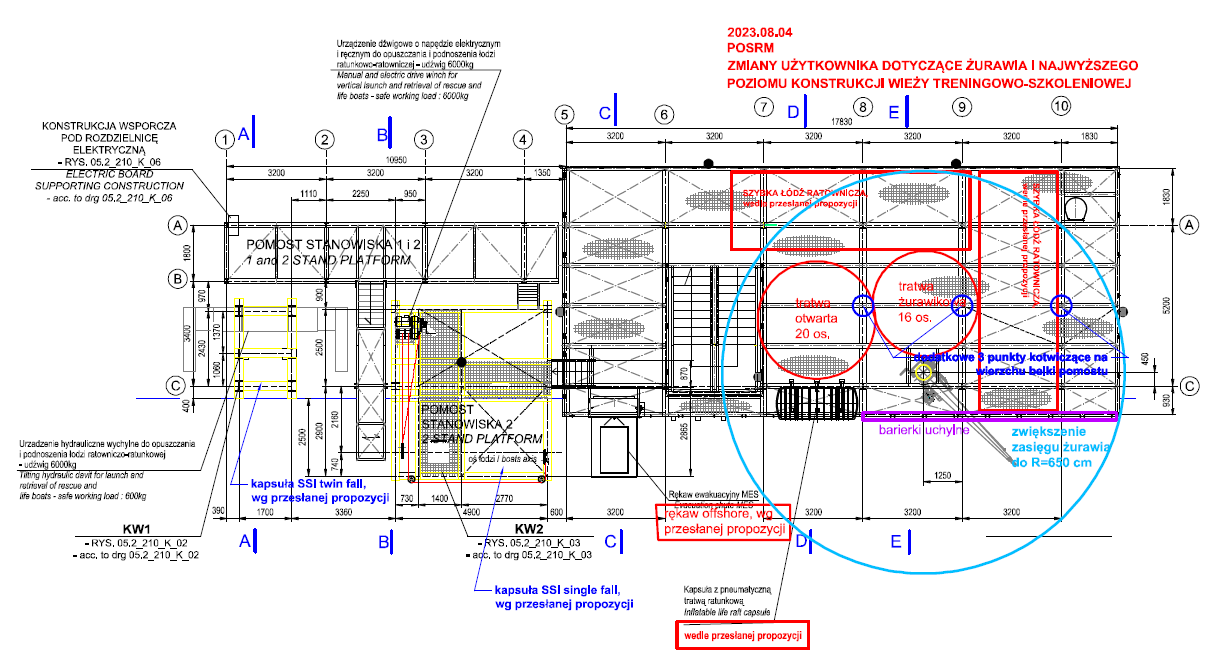 Załącznik nr 1b do SWZ/załącznik nr 1 do umowyOPIS PRZEDMIOTU ZAMÓWIENIA ZADANIE NR 2Przedmiotem zamówienia jest dostawa zestawu ratunkowego do szkoleń OPITO składającego się z następujących elementów:RĘKAW UCIECZKOWY (zsuwnia ewakuacyjna, escape chute) Treningowy, wykonany z materiałów ognioodpornych spełniający lub przewyższający normy: DIN EN 13501-1 Class B - S 1, d0, EN 1149-3: 2004 lub równoważne.Dostosowany do prowadzenia szkoleń na standardach OPITO. Zsuwnia, transparentna z układem zjazdowym w kształcie zygzak.System będzie zamontowany przez Wykonawcę na stalowym pomoście przygotowanym przez Zamawiającego, zgodnym z projektem, będącym załącznikiem do niniejszej Specyfikacji postępowania. Zsuwnia musi być rozkładana poza linię brzegową z platformyProjekt techniczny podestu stalowego (platformy), na którym będzie zamontowany system ucieczkowy, z dokładnymi wymiarami, rozstawami podpór, odstępami od otaczających pomostów itd., załączono do dokumentacji niniejszego postępowania w formie archiwum „Dokumentacja projektowa platformy.zip”. Wykonawca zapewni kompatybilność i dopasowanie wymiarowe dostarczanego przez siebie urządzenia z podestem i pomostami wykonywanymi przez Zamawiającego. Wykonawca w razie potrzeby zaprojektuje i wykona w uzgodnieniu z Zamawiającym niezbędne drobne modyfikacje podestu lub pomostów w celu dostosowania ich do dostarczanego przez siebie urządzenia (wzmocnienia, przejściówki, uchwyty montażowe, podwyższenia itp.). W przypadku konieczności wprowadzenia istotnych korekt lub zmian niemożliwych do wykonania przez Wykonawcę we własnym zakresie – wymiary podestu lub pomostów, itp. – Wykonawca przekaże Zamawiającemu wytyczne na ten temat w terminie nie późniejszym niż do 31.07.2024 r.Przekazanie frontu robót pod montaż przedmiotu zamówienia nastąpi 04.11.2024 r.System musi posiadać system rozkładania i składania obsługiwany przez jedną osobę. Długość systemu: min.10m. Wykonawca dostarczy, zamontuje urządzenie oraz przeszkoli użytkowników wskazanych przez Zamawiającego z obsługi i użytkowania sprzętu. W zestawie plandeka i pasy do zabezpieczania urządzenia przed negatywnymi skutkami związanymi z warunkami atmosferycznymi.Według projektu rękaw ucieczkowy ma być zamontowany na górnym piętrze dużego pomostu. Dostawca dostarcza rękaw rozwijany z klapą i ramą pionową oraz poziomą. Ramę poziomą rękawa oprzeć należy na dwóch skrajnych belkach nośnych pomostu. Dostawca rękawa odpowiednio dostosuje kraty podłogi do zamontowanej przez siebie platformy, a także uzupełni pozostałe luki między burtą rękawa, a balustradami.Ciężar rękawa z ramą przyjęty do obliczeń projektu platformy – nie więcej niż 1000 kg.Sprzęt dostarczony z odpowiednimi instrukcjami, opisem technicznym.Okres gwarancji: minimum 24 miesiąceIlość: 1 sztukaZałącznik nr 2 do SWZ Wykonawca:(w przypadku oferty wspólnej oświadczenie składa każdy z wykonawców)……………………………….………………………………….……………… ..……………(pełna nazwa/firma, adres, w zależnościod podmiotu: NIP/REGON, KRS/CEiDG)OświadczeniE o BRAKU PODSTAW DO WYKLUCZENIA Z POSTĘPOWANIA  O UDZIELENIE ZAMÓWIENIA1Na potrzeby postępowania o udzielenie zamówienia publicznego pn. Dostawa wyposażenia platformy treningowej dla Politechniki Morskiej w Szczecinie w ramach programu wieloletniego pn. Budowa Polskiego Ośrodka Szkoleniowego Ratownictwa Morskiego w Szczecinie prowadzonego przez Politechnikę Morską w Szczecinie, oświadczam, że na dzień składania ofert nie podlegam wykluczeniu z postępowania na podstawie art. 108 ust 1 ustawy Pzp oraz art. 7 ust. 1 ustawy z dnia 13 kwietnia              2022 r. o szczególnych rozwiązaniach w zakresie przeciwdziałania wspieraniu agresji na Ukrainę oraz służących ochronie bezpieczeństwa narodowego (t.j. Dz.U. 2023 poz. 1497 z późn. zm.)Oświadczam, że zachodzą w stosunku do mnie podstawy wykluczenia z postępowania na podstawie  art. …………. ustawy Pzp (podać mającą zastosowanie podstawę wykluczenia spośród wymienionych w art. 108 ust. 1 pkt 1, 2 lub 5  ustawy Pzp). Jednocześnie oświadczam, że w związku z ww. okolicznością, na podstawie art. 110 ust. 2 ustawy Pzp podjąłem następujące środki naprawcze:…………………………………………………………………………………………………….……………………………………………………………………………………………..………..…………...........…………………………………………………………………………………………..........…………………………………………………………………………………………….….			Oświadczam, że wszystkie informacje podane w powyższym oświadczeniu są aktualne 
i zgodne z prawdą oraz zostały przedstawione z pełną świadomością konsekwencji wprowadzenia zamawiającego w błąd przy przedstawianiu informacji.Dokument musi zostać opatrzony kwalifikowanym podpisem elektronicznym, podpisem zaufanym lub podpisem osobistym1 Pouczenie o odpowiedzialności karnej Art. 297 § 1 Kodeksu karnego (Dz. U. Nr 88 poz. 553 z późn. zm.):„Kto w celu uzyskania dla siebie lub kogo innego, od banku lub jednostki organizacyjnej prowadzącej podobną działalność gospodarczą na podstawie ustawy albo od organu lub instytucji dysponujących środkami publicznymi – kredytu, pożyczki pieniężnej, poręczenia, gwarancji, akredytywy, dotacji, subwencji, potwierdzenia przez bank zobowiązania wynikającego z poręczenia lub z gwarancji lub podobnego świadczenia pieniężnego na określony cel gospodarczy, elektronicznego instrumentu płatniczego lub zamówienia publicznego, przedkłada podrobiony, przerobiony, poświadczający nieprawdę albo nierzetelny dokument albo nierzetelne, pisemne oświadczenie dotyczące okoliczności o istotnym znaczeniu dla uzyskania wymienionego wsparcia finansowego, instrumentu płatniczego lub zamówienia, podlega karze pozbawienia wolności od 3 miesięcy do lat 5.”Załącznik nr 3 do SWZWZÓR UMOWYUMOWA nr BZP-AG/262-5/24zawarta w dniu ……..……2024 r.pomiędzy:Politechniką Morską w Szczecinie, ul. Wały Chrobrego 1-2, 70-500 SzczecinREGON: 000145129NIP: 851-000-63-88 PKD: 85:42.Breprezentowaną przez:……………………………………………………………………zwaną dalej Zamawiającym,a……………………………REGON: …………………NIP: ……………KRS …………… / wpis do ewidencji działalności gospodarczej pod nr ………..reprezentowaną przez:……………………………………………………………………zwaną dalej Wykonawcą.W wyniku postępowania prowadzonego w trybie podstawowym, na podstawie art. 275 pkt 1 ustawy z 11 września 2019 r. – Prawo zamówień publicznych (t. j. Dz. U. z 2023 r. poz. 1605 z późn. zm.) zawarto umowę następującej treści:§ 1 Przedmiot umowyPrzedmiotem umowy jest sprzedaż wraz z dostarczeniem  wyposażenia platformy treningowej dla Politechniki Morskiej w Szczecinie w ramach programu wieloletniego pn. Budowa Polskiego Ośrodka Szkoleniowego Ratownictwa Morskiego w Szczecinie zgodnie ze Specyfikacją Warunków Zamówienia oraz ze złożoną ofertą  o parametrach wskazanych w załączniku nr 1 do umowy oraz w materiałach informacyjnych złożonych przez Wykonawcę, po cenie:Zadanie nr 1 – Zestaw ratunkowy do szkoleń OPITO oraz GWO *Cena łączna netto:  .................................................................................................................................. zł cena netto słownie:	................................................................................................................. brutto: ................................................................................................................................. zł cena brutto słownie: .............................................................................................................. Wysokość kary umownej za każdy dzień zwłoki w wykonaniu przedmiotu umowy wynosi …………. (należy podać w %, nie mniej niż 0,5%) wartości brutto określonej w § 1 ust. 1.w tym:szkoleniowe PLB - atrapa lokalizatora osobistego netto:  ................................................................................................................... zł (2 szt.)cena netto słownie:	................................................................................................... (2 szt.) brutto: ................................................................................................................... zł (2 szt.)(cena brutto słownie: ............................................................................................... (2 szt.)Oferowany produkt i model  : …….….…..............……. (2 szt.)szkoleniowe SART i AIS-SART - atrapa transpondera netto:  ................................................................................................................... zł (2 szt.)cena netto słownie:	................................................................................................... (2 szt.) brutto: ................................................................................................................... zł (2 szt.)(cena brutto słownie: ............................................................................................... (2 szt.)Oferowany produkt i model  : …….….…..............……. (2 szt.)Szkoleniowy EPIRB - atrapa lokalizatora netto:  ................................................................................................................... zł (2 szt.)cena netto słownie:	................................................................................................... (2 szt.) brutto: ................................................................................................................... zł (2 szt.)(cena brutto słownie: ............................................................................................... (2 szt.)Oferowany produkt i model  : …….….…..............……. (2 szt.)Tratwa żurawikowa netto:  .................................................................................................................. zł (1 szt.)cena netto słownie:	................................................................................................. (1 szt.) brutto: ................................................................................................................. zł (1 szt.)(cena brutto słownie: ............................................................................................. (1 szt.)Oferowany produkt i model  : …….….…..............……. (1 szt.)Tratwa zrzutowa netto:  .................................................................................................................. zł (1 szt.)cena netto słownie:	................................................................................................. (1 szt.) brutto: ................................................................................................................. zł (1 szt.)(cena brutto słownie: ............................................................................................. (1 szt.)Oferowany produkt i model  : …….….…..............……. (1 szt.)Cena netto (bez podatku VAT) ……………. (Uwaga! Dotyczy tylko dostaw/usług dla których obowiązek podatkowy przechodzi na Zamawiającego).  *(cena netto słownie: …………………………………………………………………………….)  *W przypadku powstania obowiązku podatkowego po stronie Zamawiającego kwota netto będzie jednocześnie kwotą brutto.*Niepotrzebne skreślić. W przypadku gdy obowiązek podatkowy powstanie po stronie  Zamawiającego powyższe zapisy należy powtórzyć w stosunku do łącznej ceny jak i do poszczególnych elementów wchodzących w skład przedmiotu zamówieniaZadanie nr 2 – zestaw ratunkowy do szkoleń OPITO *rękaw ucieczkowy (zsuwnia ewakuacyjna, escape chute)Cena netto:  .................................................................................................................................. zł (1 szt.)cena netto słownie:	................................................................................................................. (1 szt.)brutto: ................................................................................................................................. zł (1 szt.)cena brutto słownie: .............................................................................................................. (1 szt.)Wysokość kary umownej za każdy dzień zwłoki w wykonaniu przedmiotu umowy wynosi …………. (należy podać w %, nie mniej niż 0,5%) wartości brutto określonej w § 1 ust. 1.   Oferowany produkt i model  : …….….…..............……. (1 szt.)Cena netto (bez podatku VAT) ……………. (Uwaga! Dotyczy tylko dostaw/usług dla których obowiązek podatkowy przechodzi na Zamawiającego).  *(cena netto słownie: …………………………………………………………………………….)  *W przypadku powstania obowiązku podatkowego po stronie Zamawiającego kwota netto będzie jednocześnie kwotą brutto.* Niepotrzebne skreślić. § 2 Realizacja przedmiotu umowyWykonawca zrealizuje   przedmiot umowy (zwany dalej również jako: „asortyment”, „sprzęt”  lub „towar”) w terminie maksymalnie do 170 dni kalendarzowych od daty podpisania umowy, jednak nie wcześniej niż 04.11.2024 r.  i  nie później niż do 05.12.2024 r.Dostawa będzie dokonana transportem Wykonawcy na jego koszt i ryzyko. Wykonawca zobowiązany jest dostarczyć (wraz z montażem- jeżeli dotyczy) przedmiot umowy na adres: Politechnika Morska w Szczecinie   ul. Dębogórska 7/8 71-717 Szczecin.Z okoliczności wydania i realizacji danej części przedmiotu umowy w ramach danego zadania strony sporządzą protokół/protokoły zawierający wszelkie ustalenia dokonane w trakcie realizacji dostawy, w szczególności terminy do usunięcia stwierdzonych przez Zamawiającego wad i usterek, według wzoru stanowiącego załącznik nr 2 do umowy. Protokół musi  wyszczególniać wszystkie składowe wchodzące w skład przedmiotu zamówienia. Zamawiający uprawniony będzie do sprawdzenia dostarczonego asortymentu w terminie do 3 dni roboczych od daty dostarczenia i montażu – jeżeli dotyczy przedmiotu umowy. Po sprawdzeniu przedmiotu umowy Zamawiający podpisze protokół, o którym mowa w zdaniach poprzedzających.W razie stwierdzenia wad czynności odbiorowe przerywa się. Zamawiający wskaże Wykonawcy wady i wyznaczy mu termin, nie dłuższy niż 14 dni od momentu zgłoszenia na ich usunięcie. Po usunięciu przez Wykonawcę wad Strony przystąpią do kontynuowania odbioru zgodnie z ust. 3.Za datę sprzedaży uważa się datę podpisania przez Strony bezusterkowego protokołu odbioru bez zastrzeżeń będącego załącznikiem nr 2 do umowy. Podpisany bezusterkowy protokół odbioru bez zastrzeżeń stanowi podstawę do wystawienia faktury.Sprzedaż wraz z dostawą uznaje się za kompletną w przypadku zrealizowania przedmiotu umowy i dostarczenia faktury.Osobą upoważnioną do kontaktów z Wykonawcą w sprawie realizacji przedmiotowego zamówienia po stronie Zamawiającego jest Pani Marta Mikulska-Nawacka lub Pani Aldona Marciszak oraz Pani Agnieszka Strzelczyk.Zamawiający wymaga, aby przedmiot umowy był fabrycznie nowy, wolny od wad technicznych 
i prawnych, dobrej, jakości, dopuszczony do obrotu, zapakowany w oryginalne opakowanie dla danego produktu, zaopatrzone w etykiety identyfikujące dany produkt. Wykonawca będzie/nie będzie zlecał  podwykonawcy następujące części zamówienia (wypełnić tylko w przypadku realizacji zamówienia przy udziale podwykonawców) część ………………………………… nazwa podwykonawcy ………………..część ………………………………… nazwa podwykonawcy ………………..§ 3 Warunki płatnościZapłata nastąpi przelewem po wykonaniu danej części przedmiotu umowy w ramach danego zadania i jego protokolarnym odbiorze bez zastrzeżeń przez Zamawiającego, w terminie do 30 dni licząc od dnia otrzymania prawidłowo wystawionej faktury, w złotych polskich na konto Wykonawcy                                       nr…………………………………………………, które jest zgodne z rachunkiem bankowym wskazanym w Wykazie podmiotów zarejestrowanych jako podatnicy VAT, niezarejestrowanych oraz wykreślonych i przywróconych do rejestru VAT. W przypadku wskazania rachunku bankowego niezgodnego z Wykazem, zapłata bez żądania odsetek za opóźnienie w zapłacie, nastąpi po wyjaśnieniu prawidłowości rachunku bankowego.Zamawiający wymaga, aby w treści faktury znajdował się zapis informujący, że: dostawa wyposażenia platformy treningowej została dokonana w ramach programu wieloletniego pn. Budowa Polskiego Ośrodka Szkoleniowego Ratownictwa Morskiego w Szczecinie (zadanie 4.4)Cena brutto określona w § 1 ust 1 umowy stanowi całość wydatku ponoszonego przez Zamawiającego względem Wykonawcy tytułem wykonania niniejszej umowy w ramach poszczególnych zadań. Obejmuje ona w szczególności wskazane w ofercie Wykonawcy: sprzęt objęty przedmiotem niniejszej umowy.  Koszty transportu i ubezpieczenia, koszty montażu, instruktażu użytkowników wskazanych przez Zamawiającego z obsługi i użytkowania sprzętu instalacji, konfiguracji i uruchomienia, czynności serwisowe w okresie obowiązywania gwarancji leżą po stronie Wykonawcy.Podanie na fakturze terminu płatności innego niż w ust. 1 nie zmienia warunków płatności.Za datę zapłaty uważa się dzień obciążenia rachunku bankowego Zamawiającego.§4 Gwarancja i rękojmia za wadyWykonawca gwarantuje, że dostarczony przedmiot umowy, niezależnie od jego właściwego zaprojektowania i wykonania, jest całkowicie nieużywany.Wykonawca udziela Zamawiającemu gwarancji jakości na dostarczony przedmiot umowy oraz jego części  na okres wskazany w opisie przedmiotu zamówienia, z zastrzeżeniem ust. 3. Jeśli gwarancja udzielana przez producenta wystawiana jest na dłuższy okres niż określony                      w ust. 2 wówczas stosuje się okres gwarancji udzielany przez producenta.  Termin gwarancji rozpoczyna bieg od daty sprzedaży, o której mowa w § 2 ust. 5.W okresie gwarancji Wykonawca ponosi odpowiedzialność za przedmiot umowy oraz wady powstałe z przyczyn w nim tkwiących.W ramach i w okresie udzielonej gwarancji Wykonawca zobowiązuje się nieodpłatnie przystąpić do napraw gwarancyjnych i nieodpłatnie usunąć wady przedmiotu umowy. Przystąpienie do naprawy gwarancyjnej  nastąpi jeśli inaczej nie określono – w terminie 2 dni roboczych licząc od dnia zgłoszenia przez Zamawiającego mailem bądź faksem wady. Wykonawca zobowiązuje się usunąć wady na własny koszt w terminie ustalonym przez strony, nie dłuższym jednak niż 21 dni od daty zgłoszenia wady, z zastrzeżeniem, że w przypadku gdy naprawa w tym terminie będzie niemożliwa z powodu sytuacji niezawinionej przez Wykonawcę (np. brak części, podzespołów, itd.), termin naprawy gwarancyjnej zostanie ustalony indywidualnie z Zamawiającym. W przypadku nie przystąpienia do usuwania wad, bądź nie usunięcia ich w terminach, o których mowa w zdaniu poprzednim Zamawiający uprawniony będzie do zlecenia usunięcia wad osobie trzeciej na koszt i ryzyko Wykonawcy bez potrzeby odrębnego wezwania.Naprawa gwarancyjna wykonana będzie w miejscu wskazanym każdorazowo przez Wykonawcę, niezwłocznie po zgłoszeniu przez Zamawiającego wady. Koszt przesłania przedmiotu umowy do oraz z miejsca wykonywania naprawy gwarancyjnej ponosi Wykonawca. Wykonawca ponosi także ryzyko przypadkowej utraty lub uszkodzenia rzeczy od momentu powierzenia przedmiotu umowy przewoźnikowi przez Zamawiającego do momentu faktycznego odbioru sprzętu przez Zamawiającego.Zamawiający nie jest zobowiązany do przechowywania oryginalnych opakowań sprzętu 
w celach gwarancyjnych. Zamawiający może przekazać opakowania Wykonawcy na jego pisemną prośbę zgłoszoną w terminie maksymalnie 7 dni kalendarzowych licząc od dnia odbioru.W przypadku trzykrotnej nieudanej próby naprawy przedmiotu umowy objętego gwarancją Wykonawca zobowiązany jest wymienić uszkodzony przedmiot umowy na nowy. § 2 ust. 2-5 stosuje się odpowiednio. Okres rękojmi za wady dostarczonego przedmiotu umowy wydłuża się do czasu trwania gwarancji za dany sprzęt określony w ust. 2 i 3. W razie wątpliwości przyjmuje się, że uprawnienia 
z rękojmi nie wygasają przed upływem okresu gwarancji.W okresie obowiązywania gwarancji, Wykonawca zobowiązany jest do wykonywania czynności serwisowych na każde zgłoszenie Zamawiającego dokonane w formie e-mailowej, pisemnej lub faksem, podjętych najpóźniej do końca następnego dnia roboczego od dnia zgłoszenia, chyba, że w załączniku 1 zaznaczono inaczej. Wykonawca zakończy czynności serwisowe najpóźniej do końca następnego dnia roboczego liczonego od momentu przystąpienia do czynności serwisowych.§5 Kary umowne Wykonawca zapłaci Zamawiającemu karę umowną z tytułu odstąpienia od całości lub części umowy przez  którąkolwiek ze Stron z przyczyn leżących po stronie Wykonawcy w wysokości 10% ceny brutto danego zadania określonej w § 1 ust.1. Wykonawca zapłaci Zamawiającemu karę umowną za zwłokę w realizacji dostawy w terminie określonym w § 2 ust. 1 w wysokości ……. % ceny brutto danego zadania określonej w § 1 ust.1 za każdy dzień zwłoki.* (*jeżeli wartość procentowa jest różna dla zadań dostosować odpowiednio do zadań) Wykonawca zapłaci Zamawiającemu karę umowną za zwłokę w przystąpieniu do naprawy gwarancyjnej w terminie określonym w § 4 ust. 6 umowy lub za zwłokę w usunięciu wady w terminie określonym w § 4 ust. 6 umowy, lub  za zwłokę w przystąpieniu do wykonywania czynności serwisowych w terminie określonym w § 4 ust. 11 lub za zwłokę w zakończeniu czynności serwisowych w terminie określonym w §4 ust. 11 w wysokości 0,2% ceny brutto danego zadania określonej w § 1 ust.1, za każdy dzień zwłoki.Odpowiedzialność Wykonawcy z tytułu zapłaty kar umownych przewidzianych w umowie ograniczona jest do 50 % łącznej ceny brutto danego zadania, określonej w § 1 ust. 1.Zamawiający zastrzega sobie prawo dochodzenia odszkodowania na zasadach ogólnych, do wysokości rzeczywiście poniesionej szkody w sytuacji, gdy wysokość szkody przekracza wartość zastrzeżonych kar umownych, w tym limitu, o którym mowa w ust. 4.Wykonawca nie może przenieść wierzytelności wynikających z niniejszej umowy na osobę trzecią.Strony ustalają, że w razie naliczenia kar umownych zgodnie z ust. 1-3 Zamawiający będzie upoważniony do potrącenia kwoty tych kar z faktury Wykonawcy. W przypadku odstąpienia od Umowy przez Zamawiającego z przyczyn zawinionych przez Zamawiającego, Zamawiający zapłaci Wykonawcy karę umowną w wysokości 10 %  ceny brutto danego zadania określonej w § 1 ust.1. Nie dotyczy to odstąpienia od umowy z przyczyn przewidzianych w ustawie Pzp.§6 Zmiany umowyZmiana postanowień niniejszej umowy wymaga formy pisemnej, pod rygorem nieważności.Zamawiający informuje, że przewiduje możliwości zmiany umowy. Zmiany zawartej umowy mogą nastąpić w następujących przypadkach, gdy:ulegnie zmianie stan prawny w zakresie dotyczącym realizowanej umowy, który spowoduje konieczność zmiany sposobu wykonania zamówienia przez Wykonawcę;wystąpią  przeszkody o obiektywnym charakterze (zdarzenia nadzwyczajne, zewnętrzne 
i niemożliwe do zapobieżenia a więc mieszczące się w zakresie pojęciowym tzw. „siły wyższej.”) np. pogoda uniemożliwiająca wykonywanie umowy, zdarzenia nie leżące po żadnej ze stron umowy. Strony mają prawo do skorygowania uzgodnionych zobowiązań i przesunąć termin realizacji maksymalnie o czas trwania siły wyższej. Strony zobowiązują się do natychmiastowego poinformowania się nawzajem o wystąpieniu ww. przeszkód;nastąpi konieczność wykonania innych, nieprzewidzianych prac, nieuwzględnionych w opisie przedmiotu zamówienia, a niezbędnych do zrealizowania przedmiotu zamówienia skutkujących przesunięciem terminu realizacji zamówienia o czas niezbędny do ich wykonania;gdy dostępność do zamawianego towaru w trakcie realizacji dostaw będzie niemożliwa w związku z jego wycofaniem, zmianą nazwy. W powyższej sytuacji na podstawie pisemnego oświadczenia Wykonawcy popartego dokumentami producenta, Zamawiający dopuszcza zmianę oferowanego towaru (typu - nazwy) z zastrzeżeniem, iż cena nowego towaru nie przekroczy ceny jednostkowej danej pozycji i parametry jakościowe nowego towaru będą nie gorsze niż określone w opisie przedmiotu zamówienia, a Wykonawca dostarczy dokumenty potwierdzające równoważność między zamiennikiem i wzorcem. Zamawiający dopuszcza wydłużenie terminu dostawy o 3 dni robocze licząc od dnia złożenia żądania w formie e-maila, faksu:gdy zaistnieje inna, niemożliwa do przewidzenia w momencie zawarcia umowy okoliczność prawna, ekonomiczna lub techniczna, za którą żadna ze stron nie ponosi odpowiedzialności, skutkująca brakiem możliwości należytego wykonania umowy, zgodnie ze specyfikacją warunków zamówienia – zamawiający dopuszcza możliwość zmiany umowy, w szczególności terminu realizacji zamówienia;Strony dopuszczają możliwość zmian redakcyjnych, omyłek pisarskich oraz zmian będących następstwem zmian danych ujawnionych w rejestrach publicznych bez konieczności sporządzania aneksu.Gdy nastąpiła zmiana stawki podatku od towarów i usług VAT w takim przypadku umowa nie ulegnie zmianie w zakresie wysokości ceny brutto.§ 7 Odstąpienie od umowyNiezależnie od uprawnienia do odstąpienia od umowy przysługującego Zamawiającemu na podstawie przepisów księgi III tytułu VII kodeksu cywilnego, Zamawiający zastrzega sobie prawo odstąpienia od umowy w terminie 30 dni od dnia zaistnienia następujących okoliczności: dostarczenia innego przedmiotu niż określony w opisie przedmiotu zamówienia, 
z zastrzeżeniem § 6 ust 2 lit d),niedotrzymania terminu realizacji dostawy, z zastrzeżeniem § 6 ust 2 lit b), c), d);realizacji umowy z nienależytą starannością.W razie zaistnienia istotnej zmiany okoliczności powodującej, że wykonanie umowy nie leży 
w interesie publicznym, czego nie można było przewidzieć w chwili zawarcia umowy, Zamawiający może odstąpić od umowy w terminie 30 dni od powzięcia wiadomości o tych okolicznościach. 
W takim przypadku Wykonawca może żądać wyłącznie wynagrodzenia należnego z tytułu wykonania części umowy.Odstąpienie od umowy nastąpi w formie pisemnej pod rygorem nieważności i jest skuteczne z chwilą doręczenia go Wykonawcy, zaś w przypadku odmowy przyjęcia pisma lub niepodjęcia korespondencji wysłanej na adres Wykonawcy, po upływie 7 dni od dnia, w którym Wykonawca mógł zapoznać się z treścią pisma.§ 8 Klauzule dopuszczające podwykonawstwoWykonawca, w sytuacji, gdyby do realizacji niniejszej umowy zatrudniał na podstawie umowy cywilnoprawnej podwykonawców będących osobami fizycznymi nie prowadzącymi działalności gospodarczej i jednocześnie będącymi pracownikami Zamawiającego, zwanych dalej w niniejszym paragrafie „Podwykonawcami”, zobowiązany jest do niezwłocznego, nie później niż w terminie 3 dni roboczych,  poinformowania o tym na piśmie Zamawiającego oraz przekazania mu w wyznaczonym przez Zamawiającego terminie dodatkowych informacji i dokumentów niezbędnych do prawidłowego naliczenia i odprowadzenia składek z tytułu ubezpieczeń społecznych Podwykonawców.  Jeżeli termin określony w ust. 1 z przyczyn niezależnych od Wykonawcy nie mógłby być dochowany, Wykonawca niezwłocznie powiadomi Zamawiającego o przyczynach braku jego dochowania oraz zastosuje się do wskazówek Zamawiającego.Kopie dokumentów, wymaganych zgodnie z ust. 1, powinny być potwierdzone za zgodność z oryginałem.Zamawiający zastrzega sobie prawo dochodzenia odszkodowania do wysokości rzeczywiście poniesionej szkody w razie braku lub niewłaściwej realizacji obowiązków wynikających z niniejszego paragrafu. Szkody mogą objąć egzekwowane przez ZUS lub inny właściwy organ należne składki, a także odsetki za zwłokę oraz kary.Nałożenie niniejszym paragrafem zobowiązań na Wykonawcę:1) wynika z art. 8 ust. 2a , art. 17 ust. 1 oraz  art. 18 ust. 1 w związku z art. 20 ust. 1 ustawy  z dnia 13 października 1998 r. o systemie ubezpieczeń społecznych (t. j. Dz.U. z 2023 r. poz. 1230 z późn. zm.),2) jest uprawnione w świetle Rozporządzenia Parlamentu Europejskiego i Rady (UE) 2016/679 z dnia 27 kwietnia 2016 r. w sprawie ochrony osób fizycznych w związku z przetwarzaniem danych osobowych i w sprawie swobodnego przepływu takich danych oraz uchylenia dyrektywy 95/46/WE (ogólne rozporządzenie o ochronie danych).W przypadku zatrudnienia Podwykonawców, o których mowa w ust. 1, Wykonawca wyraża zgodę na potrącenie z należnego mu wynagrodzenia umownego kosztów zobowiązań Zamawiającego wobec Zakładu Ubezpieczeń Społecznych z tytułu zatrudnienia Podwykonawców. Zamawiający zobowiązuje się, w najszybszym możliwym terminie, do poinformowania Wykonawcy o wysokości dokonanego potrącenia, jak również  do przedstawienia sposobu jego wyliczenia.”§ 9 RODOW przypadku udostępnienia Zamawiającemu danych osobowych osób trzecich wskazanych w Umowie lub w późniejszym kontakcie Stron jako osoby odpowiedzialne za realizację Umowy lub osoby do kontaktu, Wykonawca zobowiązuje się, w imieniu Zamawiającego, przekazać osobom, których dane udostępnił poniższą Klauzulę Informacyjną:„Zgodnie z art.. 14 ust. 1-4 rozporządzenia Parlamentu Europejskiego i Rady (UE) 2016/679 z dnia                27 kwietnia 2016 r. w sprawie ochrony osób fizycznych w związku z przetwarzaniem danych osobowych i w sprawie swobodnego przepływu takich danych oraz uchylenia dyrektywy 95/46/WE (ogólne rozporządzenie o ochronie danych), dalej „RODO”, informujemy, że: Politechnika Morska w Szczecinie ul. Wały Chrobrego 1-2, 70-500 Szczecin, tel. (91) 48 09 400, pm.szczecin.pl pozyskała Pani/Pana dane osobowe (imię, nazwisko, dane kontaktowe) w ramach niniejszej umowy;dane kontaktowe do inspektora ochrony danych e-mail: iod@pm.szczecin.pl;Pani/Pana dane osobowe są niezbędne do zawarcia i wykonania umowy, której jest Pani/Pan stroną/w której został/-a Pani/Pan wskazany/-na jako osoba odpowiedzialna za wykonanie umowy lub osoba do kontaktu, w związku z powyższym Pani/Pana dane osobowe będą przetwarzane na podstawie przepisu art. 6 ust. 1 lit. b, f RODO w celu prawidłowego oraz zgodnego z zamiarem stron wykonywania umowy, a także dochodzenia roszczeń wynikających z przepisów prawa. Jest Pani/Pan zobowiązany/-na do podania danych osobowych. Konsekwencją niepodania danych osobowych będzie niemożność zawarcia umowy lub utrudnienia w jej prawidłowym realizowaniu;odbiorcami danych osobowych będą osoby lub podmioty, którym udostępniona zostanie dokumentacja postępowania w oparciu o przepisy obowiązującego prawa, oraz podmioty przetwarzające dane w naszym imieniu, na podstawie umowy powierzenia danych;  Pani/Pana dane osobowe będą przechowywane do momentu zakończenia realizacji celów określonych w pkt. 3, a po tym czasie przez okres wymagany przez przepisy powszechnie obowiązującego prawa;w odniesieniu do Pani/Pana danych osobowych decyzje nie będą podejmowane w sposób zautomatyzowany, stosownie do art. 22 RODO;posiada Pani/Pan:prawo dostępu do danych osobowych Pani/Pana dotyczących na podstawie art. 15 RODO;prawo do sprostowania Pani/Pana danych osobowych na podstawie art. 16 RODO;prawo do żądania usunięcia danych osobowych w przypadkach określonych w art. 17 RODO;na podstawie art. 18 RODO prawo żądania od administratora ograniczenia przetwarzania danych osobowych z zastrzeżeniem przypadków, o których mowa w art. 18 ust. 2 RODO;prawo do przenoszenia danych osobowych w przypadkach określonych w art. 20  RODO;prawo wniesienia sprzeciwu wobec przetwarzania danych osobowych w przypadkach określonych w art. 21 RODO;Z tych praw może Pan/Pani skorzystać, składając wniosek w formie pisemnej do Inspektora Ochrony Danych na adres administratora lub na adres poczty elektronicznej iod@pm.szczecin.pl;prawo do wniesienia skargi do Prezesa Urzędu Ochrony Danych Osobowych, gdy uzna Pani/Pan, że przetwarzanie danych osobowych Pani/Pana dotyczących narusza przepisy RODO.”§10 Rozstrzyganie sporówWszelkie spory pomiędzy stronami będą rozpatrywane przez sąd właściwy dla siedziby Zamawiającego.W sprawach nieuregulowanych niniejszą umową mają zastosowanie właściwe przepisy Kodeksu Cywilnego i inne powszechnie obowiązujące przepisy prawa.§11 Postanowienia ogólneUmowa została sporządzona w dwóch jednobrzmiących egzemplarzach, po jednym dla każdej ze stron.Strony zobowiązują się do wskazania zmian adresów do doręczeń pod rygorem przyjęcia, 
że korespondencja wysłana pod adres dotychczasowy jest doręczana skutecznie.Załącznik nr 2 do umowy 	Szczecin, …………dn.…………………WZÓR	Politechnika Morska 
w Szczecinie	ul. Wały Chrobrego 1-2	70 – 500 SzczecinNr sprawy: BZP-AG/262-5/24PROTOKÓŁ ZDAWCZO – ODBIORCZY UWAGI: ……………………………………………………………………………………………………Zapisy Specyfikacji Warunków Zamówienia (nr BZP-AG/262-5/24) wraz z załącznikami stanowiącymi jej integralną część tj.:Załącznik nr 1 do SWZ – oferta wykonawcy,Załącznik nr 1a oraz 1b do SWZ – opis przedmiotu zamówienia, Załącznik nr 2 do SWZ – oświadczenie o braku podstaw do wykluczenia,Załącznik nr 3 do SWZ – projektowane postanowienia umowy (wzór umowy)zostały zaakceptowane zgodnie z odpowiedzialnością określoną w regulaminie  udzielania zamówień publicznych Uczelni, przez członków komisji przetargowej poprzez złożenie podpisów w poniższej tabeli:Symbol /Numer sprawy:BZP-AG/262-5/24PrzygotowałaKomisja Przetargowa powołana zarządzeniem przetargowym nr 46/2024z dnia  08.05.2024 r.WYKONAWCAZAMAWIAJĄCYLp.Nazwa urządzenia/wyposażenia/sprzętuNr seryjne (jeżeli posiada)Szt.Uwagi1.2.3.4.5.Przekazał:Podpis upoważnionego pracownika Wykonawcy………………………………..Odebrał:………………………………..Funkcja w komisji przetargowejImię i nazwiskoPodpisPrzewodniczącyKarina Rabenda…………………………Kierownik jednostki realizującejKarina Rabenda…………………………CzłonekAgnieszka Strzelczyk…………………………Osoba odpowiedzialna za opis oraz system oceny ofertAgnieszka Strzelczyk…………………………SekretarzMarta Mikulska-Nawackaw zastępstwieAldona Marciszak …………………………Jednostka prowadzącaMarta Mikulska-Nawackaw zastępstwieAldona Marciszak …………………………